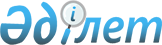 Об утверждении регламентов государственных услуг в сфере лотерейной деятельности и игорного бизнеса и о признании утратившим силу приказа и.о. Председателя Агентства Республики Казахстан по делам спорта и физической культуры от 2 октября 2012 года № 294 "Об утверждении регламентов электронных государственных услуг, оказываемых Агентством Республики Казахстан по делам спорта и физической культуры"
					
			Утративший силу
			
			
		
					Приказ Председателя Агентства Республики Казахстан по делам спорта и физической культуры от 4 марта 2014 года № 73. Зарегистрирован в Министерстве юстиции Республики Казахстан 15 марта 2014 года № 9222. Утратил силу приказом Министра культуры и спорта Республики Казахстан от 14 мая 2015 года № 181.
      Сноска. Утратил силу приказом Министра культуры и спорта РК от 14.05.2015  № 181 (вводится в действие по истечении десяти календарных дней после дня его первого официального опубликования).
      В соответствии с подпунктом 2)  статьи 10 Закона Республики Казахстан от 15 апреля 2013 года "О государственных услугах" ПРИКАЗЫВАЮ:
      1. Утвердить прилагаемые:
      1) регламент государственной услуги "Выдача лицензии, переоформление, выдача дубликатов лицензии на осуществление вида деятельности по организации и проведению лотерей" согласно  приложению 1 к настоящему приказу;
      2) регламент государственной услуги "Выдача лицензии, переоформление, выдача дубликатов лицензии для занятия деятельностью казино" согласно  приложению 2 к настоящему приказу;
      3) регламент государственной услуги "Выдача лицензии, переоформление, выдача дубликатов лицензии для занятия деятельностью зала игровых автоматов" согласно  приложению 3 к настоящему приказу;
      4) регламент государственной услуги "Выдача лицензии, переоформление, выдача дубликатов лицензии для занятия деятельностью букмекерской конторы" согласно  приложению 4 к настоящему приказу;
      5) регламент государственной услуги "Выдача лицензии, переоформление, выдача дубликатов лицензии для занятия деятельностью тотализатора" согласно  приложению 5 к настоящему приказу.
      2. Признать утратившим силу  приказ и.о. Председателя Агентства Республики Казахстан по делам спорта и физической культуры от 2 октября 2012 года № 294 "Об утверждении регламентов электронных государственных услуг, оказываемых Агентством Республики Казахстан по делам спорта и физической культуры" (зарегистрированный в Министерстве юстиции Республики Казахстан № 8088, опубликованный в газете "Казахстанская правда" от 22.05.2013 г. № 173-174 (27447-27448).
      3. Департаменту стратегического развития (Камзебаева Д.У.) обеспечить:
      1) в установленном законодательством порядке представление настоящего приказа на государственную регистрацию в Министерство юстиции Республики Казахстан;
      2) официальное опубликование в средствах массовой информации настоящего приказа после его государственной регистрации в Министерстве юстиции Республики Казахстан.
      3) размещение настоящего приказа на официальном интернет-ресурсе Агентства Республики Казахстан по делам спорта и физической культуры.
      4. Контроль за исполнением настоящего приказа оставляю за собой.
      5. Настоящий приказ вводится в действие по истечении десяти календарных дней после дня его первого официального опубликования, но не ранее введения в действие  постановления Правительства Республики Казахстан от 19 февраля 2014 года № 116 "Об утверждении стандартов государственных услуг в сфере лотерейной деятельности и игорного бизнеса и о внесении изменений в некоторые решения Правительства Республики Казахстан". Регламент государственной услуги
"Выдача лицензии, переоформление, выдача дубликатов лицензии
на осуществление вида деятельности по организации и проведению
лотерей"
1. Общие положения
      1. Государственная услуга оказывается Агентством Республики Казахстан по делам спорта и физической культуры (далее – услугодатель) в соответствии со  стандартом государственной услуги "Выдача лицензии, переоформление, выдача дубликатов лицензии на осуществление вида деятельности по организации и проведению лотерей", утвержденным постановлением Правительства Республики Казахстан от 19 февраля 2014 года № 116 (далее – стандарт).
      Прием заявлений и выдача результатов оказания государственной услуги осуществляются через:
      1) Республиканское государственное предприятие на праве хозяйственного ведения "Центр обслуживания населения" Комитета по контролю автоматизации государственных услуг и координации деятельности центров обслуживания населения Министерства транспорта и коммуникации Республики Казахстан (далее – ЦОН);
      2) веб-портал "электронного правительства" www.e.gov.kz или через веб-портал "Е-лицензирование" www.elicense.kz (далее – портал).
      2. Форма оказания государственной услуги: электронная и (или) бумажная.
      3. Результатом оказания государственной услуги являются –  лицензия, переоформленная лицензия, дубликат лицензии на право осуществления вида деятельности по организации и проведению лотерей, либо мотивированный ответ об отказе в оказании государственной услуги в случаях и по основаниям, предусмотренным  пунктом 10 стандарта.
      Форма предоставления результата оказания государственной услуги: электронная и (или) бумажная. 2. Описание порядка действий структурных подразделений
(работников) услугодателя в процессе оказания государственной
услуги
      4. Основанием для начала процедуры по оказанию государственной услуги является наличие  заявления или электронного запроса услугополучателя с приложением необходимых документов для получения государственной услуги, предусмотренных  пунктом 9 стандарта.
      5. Содержание каждой процедуры (действия), входящих в состав процесса оказания государственной услуги, длительность выполнения:
      1) регистрация уполномоченным сотрудником структурного подразделения услугодателя запроса на получение государственной услуги, поступившей через портал напрямую от услугополучателя или через ЦОН и направление на рассмотрение руководству услугодателя в день поступления;
      2) рассмотрение в течение 30 минут руководством услугодателя и направление на рассмотрение директору департамента инфраструктуры спорта и координации игорного бизнеса;
      3) рассмотрение в течение 30 минут директором департамента инфраструктуры спорта и координации игорного бизнеса и направление на рассмотрение заместителю директора департамента инфраструктуры спорта и координации игорного бизнеса;
      4) рассмотрение в течение 30 минут заместителем директора департамента инфраструктуры спорта и координации игорного бизнеса и направление на рассмотрение руководителю управления игорного бизнеса и лицензирования;
      5) рассмотрение в течение 30 минут руководителем управления игорного бизнеса и лицензирования запроса и приложенных к нему документов на соответствие квалификационным требованиям и направление их ответственному исполнителю игорного бизнеса и лицензирования;
      6) проверка в течение одного рабочего дня ответственным исполнителем управления игорного бизнеса и лицензирования на достоверность представленных документов, а также на соответствие перечню, указанному в  пунктом 9 стандарта, в случае неполноты и (или) недостоверности, представленных документов формирование мотивированного ответа об отказе;
      7) подписание руководителем услугодателя мотивированного ответа об отказе;
      8) направление ответственным исполнителем управления игорного бизнеса и лицензирования в течение двух рабочих дней с момента поступления запроса мотивированного ответа с обоснованием причин отказа услугополучателю;
      9) в случае полноты представленных документов, подготовка ответственным исполнителем управления игорного бизнеса и лицензирования в течение трех рабочих дней приказа о выдачи лицензии, либо о переоформлении лицензии;
      10) осуществление в течение одного рабочего дня подписание руководителем услугодателя и регистрация приказа о выдачи лицензии, либо о переоформлении лицензии;
      11) осуществление в течение одного рабочего дня формирования лицензии на портале в информационной системе "Государственная база данных "Е-лицензирование" (далее – ИС ГБД "Е-лицензирование");
      12) подписание в течение одного рабочего дня руководителем услугодателя лицензии в ИС "Е-лицензирование" и направление его услугополучателю.
      При обращении за дубликатом лицензии в течении двух рабочих дней со дня подачи заявления ответственный исполнитель управления игорного бизнеса и лицензирования производит выдачу дубликата лицензии с присвоением нового номера и надписью "Дубликат" в правом верхнем углу и направляет услугополучателю.
      В случае правильности оформления и комплектности заявления срок оказания государственной услуги исчисляется с момента сдачи пакета документов в ЦОН, а также при обращении на портал:
      выдача лицензии – 15 (пятнадцать) рабочих дней;
      переоформление лицензии – 10 (десять) рабочих дней;
      выдача дубликатов лицензии – 2 (два) рабочих дня.
      При обращении в ЦОН день приема документов не входит в срок оказания государственной услуги.
      6. Результаты процедуры (действия) по оказанию государственной услуги, который служит основанием для начала выполнения следующей процедуры (действия):
      1) зарегистрированный запрос с входящим номером;
      2) полнота представленных документов;
      3) решение по результатам рассмотрения документов услугополучателя;
      4) электронный документ, подписанный электронной цифровой подписью (далее – ЭЦП) руководителя услугодателя или мотивированный ответ об отказе в предоставлении государственной услуги в форме электронного документа в случае подачи обращения в электронном виде, либо на бумажном носителе в случае подачи обращения в бумажном. 3. Описание порядка взаимодействия структурных подразделений
(работников) услугодателя, в процессе оказания государственной
услуги
      7. Структурные подразделения и работники услугодателя, которые участвуют в процессе оказания государственной услуги:
      1) канцелярия услугодателя;
      2) руководитель услугодателя;
      3) директор департамента инфраструктуры спорта и координации игорного бизнеса;
      4) заместитель директора департамента инфраструктуры спорта и координации игорного бизнеса;
      5) руководитель управления игорного бизнеса и лицензирования;
      6) ответственный исполнитель управления игорного бизнеса и лицензирования.
      8. Описание последовательности действий с указанием срока выполнения каждого действия приведены в  приложении 1 к настоящему регламенту. 4. Описание порядка взаимодействия с центром обслуживания
населения, а также порядка использования информационных систем
в процессе оказания государственной услуги
      9. Описание порядка обращения в ЦОН и (или) к иным услугодателям, длительность обработки запроса услугополучателя.
      1) для получения услуги услугополучатель обращается в ЦОН по месту регистрации.
      Прием в ЦОНе осуществляется в порядке "электронной очереди" без ускоренного обслуживания. При желании услугополучателя возможно "бронирование" электронной очереди посредством портала.
      Подтверждением принятия заявления является опись, копия которой вручается услугополучателю с отметкой о дате приема документов указанным органом и датой планируемой выдачи результата;
      2) длительность обработки запроса услугополучателя в ЦОНе – 15 минут.
      10. Описание процесса получения результата оказания государственной услуги через ЦОН, его длительность:
      1) для получения результата оказания государственной услуги услугополучатель с описью документов которая была ему вручена при подаче заявления обращается в ЦОН;
      2) длительность выдачи результата оказания государственной услуги – 15 минут.
      11. Описание порядка обращения и последовательности процедур (действий) услугодателя и услугополучателя при оказании государственных услуг через портал.
      Пошаговые действия и решения через портал приведены в  приложении 2 к настоящему регламенту:
      1) услугополучатель осуществляет регистрацию на портале с помощью своего регистрационного свидетельства ЭЦП, которое хранится в интернет-браузере компьютера услугополучателя;
      2) процесс 1 – прикрепление в интернет-браузере компьютера услугополучателя регистрационного свидетельства ЭЦП, процесс ввода услугополучателем пароля на портале для получения государственной услуги;
      3) условие 1 – проверка на портале подлинности данных о зарегистрированном услугополучателе через логин и пароль;
      4) процесс 2 – формирование порталом сообщения об отказе в авторизации в связи с имеющимися нарушениями в данных услугополучателя;
      5) процесс 3 – выбор услугополучателем услуги на портале, указанной в настоящем регламенте государственной услуги, вывод на экран формы запроса для оказания услуги и заполнение услугополучателем формы (ввод данных) с учетом ее структуры и форматных требований, прикреплением к форме запроса необходимых документов в электронном виде;
      6) процесс 4 – оплата услуги посредством платежного шлюза "электронного правительства" (далее – ПШЭП);
      7) условие 2 – проверка в ИС ГБД "Е-лицензирование" факта оплаты за оказание услуги;
      8) процесс 5 – формирование сообщения об отказе в запрашиваемой услуге, в связи с отсутствием оплаты за оказание услуги на портале;
      9) процесс 6 – выбор получателем регистрационного свидетельства ЭЦП для удостоверения (подписания) запроса;
      10) условие 3 – проверка на портале срока действия регистрационного свидетельства ЭЦП и отсутствия в списке отозванных (аннулированных) регистрационных свидетельств, а также соответствия идентификационных данных между индивидуальным идентификационным номером (далее – ИИН)/ бизнес-идентификационным номером (далее – БИН), указанные в запросе, и ИИН/БИН указанные в регистрационном свидетельстве ЭЦП;
      11) процесс 7 – формирование сообщения об отказе в запрашиваемой услуге в связи с не подтверждением подлинности ЭЦП услугополучателя;
      12) процесс 8 – удостоверение (подписание) посредством ЭЦП услугополучателя заполненной формы (введенных данных) запроса на оказание услуги;
      13) процесс 9 – регистрация электронного документа (запроса получателя) в ИС ГБД "Е-лицензирование";
      14) условие 4 – проверка (обработка) услугодателем приложенных документов услугополучателя на соответствие квалификационным требованиям и основаниям для выдачи лицензии;
      15) процесс 10 – формирование сообщения об отказе в запрашиваемой услуге в связи с имеющимися нарушениями в данных услугополучателя в ИС ГБД "Е-лицензирование";
      16) процесс 11 – получение услугополучателем результата услуги (электронная лицензия), сформированной ИС ГБД "Е-лицензирование". Электронный документ формируется с использованием ЭЦП уполномоченного лица услугодателя.
      12. Пошаговые действия и решения через информационную систему центра обслуживания населения (далее - ИС ЦОН) ( диаграмма № 2 функционального взаимодействия при оказании электронной государственной услуги) приведены в  приложении 2 к настоящему регламенту:
      1) процесс 1 – ввод оператора ЦОНа в автоматизированном рабочем месте ИС ЦОН логина и пароля (процесс авторизации) для оказания услуги;
      2) процесс 2 – выбор оператором ЦОНа услуги, указанной в настоящем регламенте государственной услуги, вывод на экран формы запроса для оказания услуги и ввод оператором ЦОНа данных услугополучателя, а также данных по доверенности представителя услугополучателя (при нотариально удостоверенной доверенности, при ином удостоверении доверенности – данные доверенности не заполняются);
      3) процесс 3 – направление запроса через ПШЭП в государственную базу данных "Физические лица" (далее – ГБД ФЛ)/государственную базу данных "Юридические лица" (далее – ГБД ЮЛ) о данных услугополучателя, а также в единую нотариальную информационную систему (далее – ЕНИС) о данных доверенности представителя услугополучателя;
      4) условие 1 – проверка наличия данных услугополучателя в ГБД ФЛ/ГБД ЮЛ, данных доверенности в ЕНИС;
      5) процесс 4 – формирование сообщения о невозможности получения данных в связи с отсутствием данных получателя в ГБД ФЛ/ГБД ЮЛ, данных доверенности в ЕНИС;
      6) процесс 5 – заполнение оператором ЦОНа формы запроса в части отметки о наличии документов в бумажной форме и сканирование документов, предоставленных услугополучателем, прикрепление их к форме запроса и удостоверение посредством ЭЦП заполненной формы (введенных данных) запроса на оказание услуги;
      7) процесс 6 – направление электронного документа (запроса) удостоверенного (подписанного) ЭЦП оператора ЦОНа через ПШЭП в ИС ГБД "Е-лицензирование";
      8) процесс 7 – регистрация запроса в ИС ГБД "Е-лицензирование" и обработка услуги в ИС ГБД "Е-лицензирование";
      9) условие 2 – проверка (обработка) услугодателем соответствия услугополучателя квалификационным требованиям и основаниям для выдачи лицензии;
      10) процесс 8 – формирование сообщения об отказе в запрашиваемой услуге в связи с имеющимися нарушениями в данных услугополучателя в ИС ГБД "Е-лицензирование";
      11) процесс 9 – получение услугополучателем результата услуги (электронная лицензия) сформированной ИС ГБД "Е-лицензирование". Электронный документ формируется с использованием ЭЦП уполномоченного лица услугодателя.
      12. В  приложении 3 к настоящему регламенту приведена выходная форма положительного ответа, в соответствии с которым представляется результат оказания государственной услуги.
      13. После обработки запроса услугополучателю предоставляется возможность просмотреть результаты обработки запроса следующим образом:
      после нажатия кнопки "просмотреть выходной документ" в истории получения услуг – результат запроса выводится на экран дисплея;
      после нажатия кнопки "сохранить" – результат запроса сохраняется на заданном получателем магнитном носителе в формате Adobe Acrobat. Описание последовательности действий с указанием срока
выполнения каждого действия  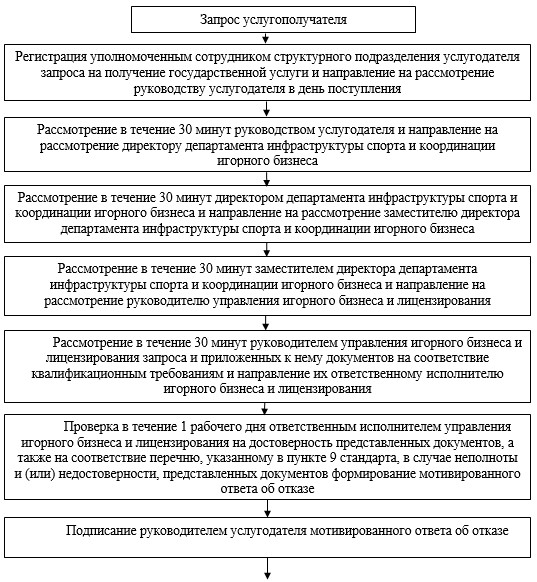 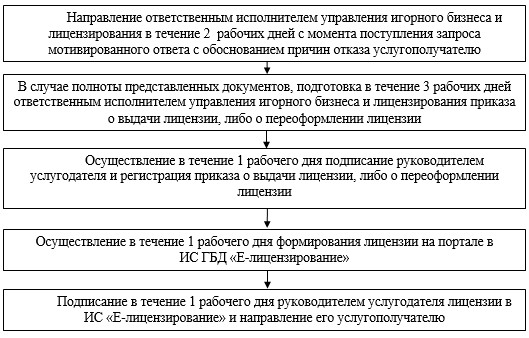  Диаграмма № 1 функционального взаимодействия при оказании
электронной государственной услуги через портал  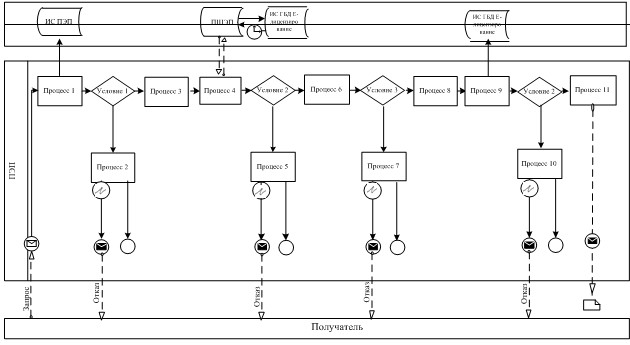  Диаграмма № 2 функционального взаимодействия при оказании
электронной государственной услуги через ЦОН  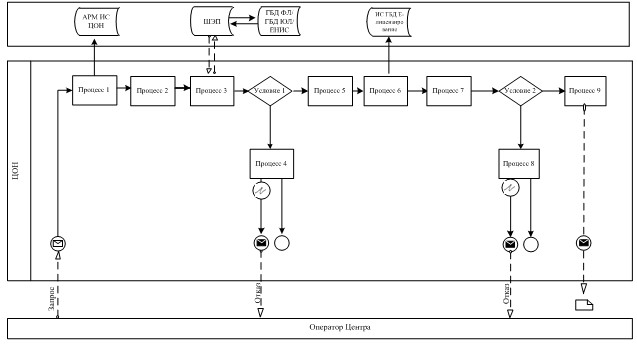  Условные обозначения:  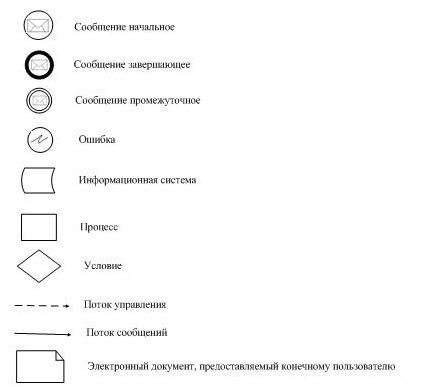  Выходная форма положительного ответа
      Сноска. Регламент дополнен Приложением 4 в соответствии с приказом Председателя Агентства РК по делам спорта и физической культуры от 10.07.2014  № 271 (вводится в действие по истечении десяти календарных дней после дня его первого официального опубликования).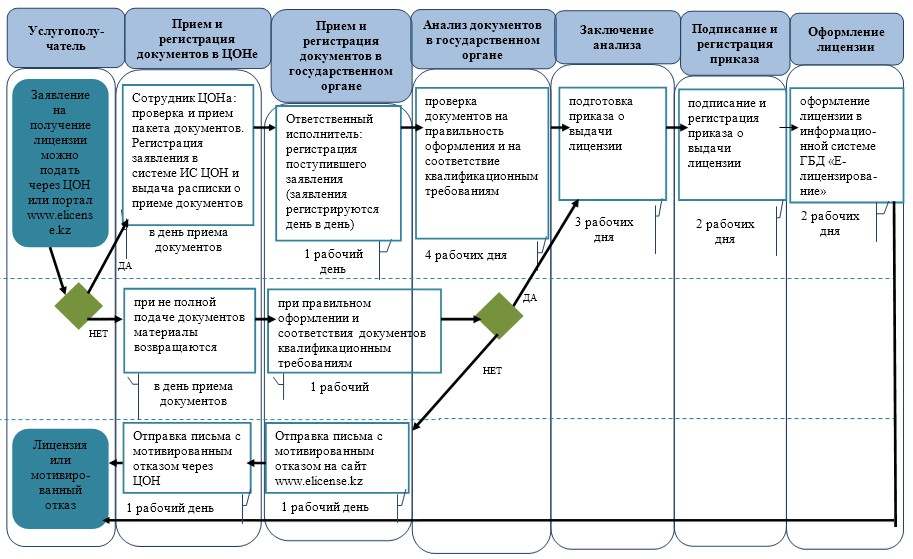 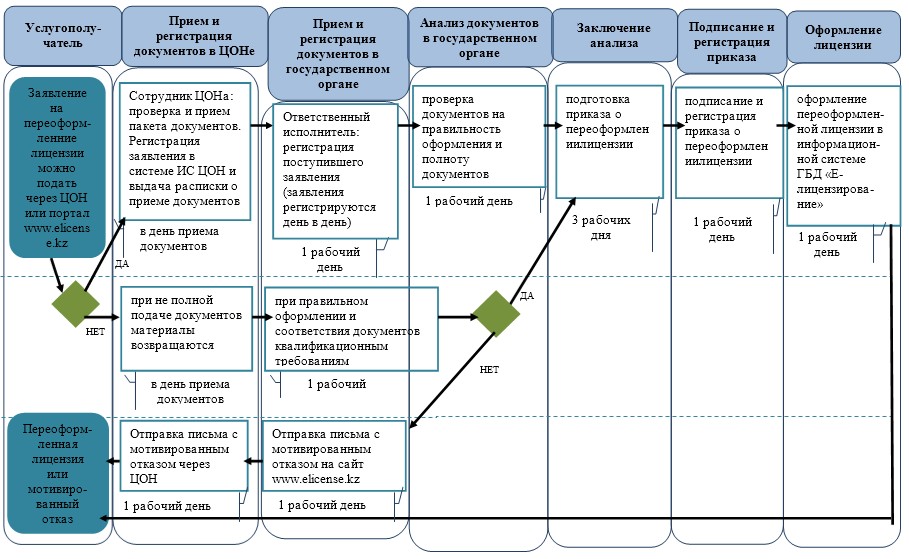 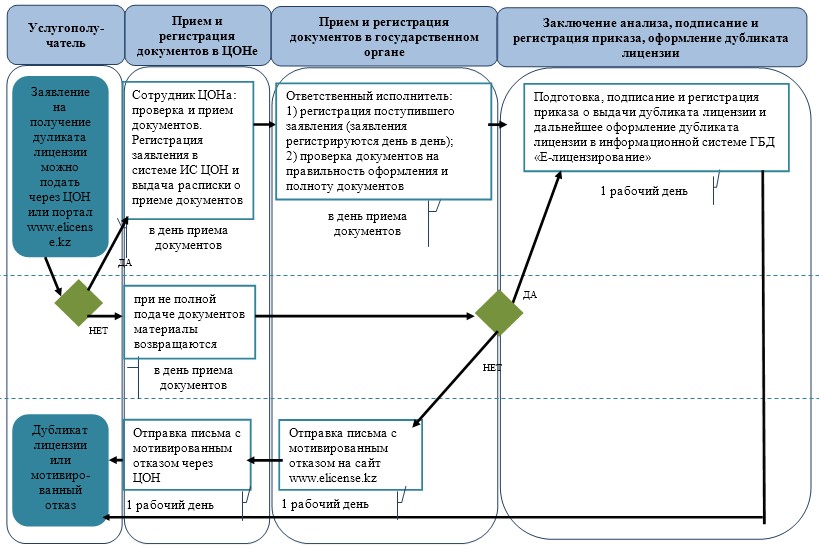 
      *СФЕ - структурно-функциональная единица: взаимодействие структурных подразделений (работников) услугодателя, центра обслуживания населения, веб-портала "электронного правительства";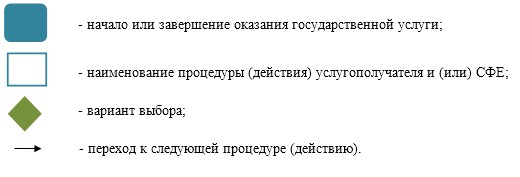  Регламент государственной услуги
"Выдача лицензии, переоформление, выдача дубликатов лицензии
для занятия деятельностью казино"
1. Общие положения
      1. Государственная услуга оказывается Агентством Республики Казахстан по делам спорта и физической культуры (далее – услугодатель) в соответствии со  стандартом государственной услуги "Выдача лицензии, переоформление, выдача дубликатов лицензии для занятия деятельностью казино", утвержденным постановлением Правительства Республики Казахстан от 19 февраля 2014 года № 116 (далее – стандарт).
      Прием заявлений и выдача результатов оказания государственной услуги осуществляются через:
      1) Республиканское государственное предприятие на праве хозяйственного ведения "Центр обслуживания населения" Комитета по контролю автоматизации государственных услуг и координации деятельности центров обслуживания населения Министерства транспорта и коммуникации Республики Казахстан (далее – ЦОН);
      2) веб-портал "электронного правительства" www.e.gov.kz или через веб-портал "Е-лицензирование" www.elicense.kz (далее – портал).
      2. Форма оказания государственной услуги: электронная и (или) бумажная.
      3. Результатом оказания государственной услуги являются –  лицензия, переоформленная лицензия, дубликат лицензии для занятия деятельностью казино, либо мотивированный ответ об отказе в оказании государственной услуги в случаях и по основаниям, предусмотренным  пунктом 10 стандарта.
      Форма предоставления результата оказания государственной услуги: электронная и (или) бумажная. 2. Описание порядка действий структурных подразделений
(работников) услугодателя в процессе оказания государственной
услуги
      4. Основанием для начала процедуры по оказанию государственной услуги является наличие  заявления или электронного запроса услугополучателя с приложением необходимых документов для получения государственной услуги, предусмотренных  пунктом 9 стандарта.
      5. Содержание каждой процедуры (действия), входящих в состав процесса оказания государственной услуги, длительность выполнения:
      1) регистрация уполномоченным сотрудником структурного подразделения услугодателя запроса на получение государственной услуги, поступившей через портал напрямую от услугополучателя или через ЦОН и направление на рассмотрение руководству услугодателя в день поступления;
      2) рассмотрение в течение 30 минут руководством услугодателя и направление на рассмотрение директору департамента инфраструктуры спорта и координации игорного бизнеса;
      3) рассмотрение в течение 30 минут директором департамента инфраструктуры спорта и координации игорного бизнеса и направление на рассмотрение заместителю директора департамента инфраструктуры спорта и координации игорного бизнеса;
      4) рассмотрение в течение 30 минут заместителем директора департамента инфраструктуры спорта и координации игорного бизнеса и направление на рассмотрение руководителю управления игорного бизнеса и лицензирования;
      5) рассмотрение в течение 30 минут руководителем управления игорного бизнеса и лицензирования запроса и приложенных к нему документов на соответствие квалификационным требованиям и направление их ответственному исполнителю игорного бизнеса и лицензирования;
      6) проверка в течение одного рабочего дня ответственным исполнителем управления игорного бизнеса и лицензирования на достоверность представленных документов, а также на соответствие перечню, указанному в  пунктом 9 стандарта, в случае неполноты и (или) недостоверности, представленных документов формирование мотивированного ответа об отказе;
      7) подписание руководителем услугодателя мотивированного ответа об отказе;
      8) направление ответственным исполнителем управления игорного бизнеса и лицензирования в течение двух рабочих дней с момента поступления запроса мотивированного ответа с обоснованием причин отказа услугополучателю;
      9) в случае полноты представленных документов, подготовка ответственным исполнителем управления игорного бизнеса и лицензирования в течение трех рабочих дней приказа о выдачи лицензии, либо о переоформлении лицензии;
      10) осуществление в течение одного рабочего дня подписание руководителем услугодателя и регистрация приказа о выдачи лицензии, либо о переоформлении лицензии;
      11) осуществление в течение одного рабочего дня формирования лицензии на портале в информационной системе "Государственная база данных "Е-лицензирование" (далее – ИС ГБД "Е-лицензирование");
      12) подписание в течение одного рабочего дня руководителем услугодателя лицензии в ИС "Е-лицензирование" и направление его услугополучателю.
      При обращении за дубликатом лицензии в течении двух рабочих дней со дня подачи заявления ответственный исполнитель управления игорного бизнеса и лицензирования производит выдачу дубликата лицензии с присвоением нового номера и надписью "Дубликат" в правом верхнем углу и направляет услугополучателю.
      В случае правильности оформления и комплектности заявления срок оказания государственной услуги исчисляется с момента сдачи пакета документов в ЦОН, а также при обращении на портал:
      выдача лицензии – 15 (пятнадцать) рабочих дней;
      переоформление лицензии – 10 (десять) рабочих дней;
      выдача дубликатов лицензии – 2 (два) рабочих дня.
      При обращении в ЦОН день приема документов не входит в срок оказания государственной услуги.
      6. Результаты процедуры (действия) по оказанию государственной услуги, который служит основанием для начала выполнения следующей процедуры (действия):
      1) зарегистрированный запрос с входящим номером;
      2) полнота представленных документов;
      3) решение по результатам рассмотрения документов услугополучателя;
      4) электронный документ, подписанный электронной цифровой подписью (далее – ЭЦП) руководителя услугодателя или мотивированный ответ об отказе в предоставлении государственной услуги в форме электронного документа в случае подачи обращения в электронном виде, либо на бумажном носителе в случае подачи обращения в бумажном. 3. Описание порядка взаимодействия структурных подразделений
(работников) услугодателя, в процессе оказания государственной
услуги
      7. Структурные подразделения и работники услугодателя, которые участвуют в процессе оказания государственной услуги:
      1) канцелярия услугодателя;
      2) руководитель услугодателя;
      3) директор департамента инфраструктуры спорта и координации игорного бизнеса;
      4) заместитель директора департамента инфраструктуры спорта и координации игорного бизнеса;
      5) руководитель управления игорного бизнеса и лицензирования;
      6) ответственный исполнитель управления игорного бизнеса и лицензирования.
      8. Описание последовательности действий с указанием срока выполнения каждого действия приведены в  приложении 1 к настоящему регламенту. 4. Описание порядка взаимодействия с центром обслуживания
населения, а также порядка использования информационных систем
в процессе оказания государственной услуги
      9. Описание порядка обращения в ЦОН и (или) к иным услугодателям, длительность обработки запроса услугополучателя.
      1) для получения услуги услугополучатель обращается в ЦОН по месту регистрации.
      Прием в ЦОНе осуществляется в порядке "электронной очереди" без ускоренного обслуживания. При желании услугополучателя возможно "бронирование" электронной очереди посредством портала.
      Подтверждением принятия заявления является опись, копия которой вручается услугополучателю с отметкой о дате приема документов указанным органом и датой планируемой выдачи результата;
      2) длительность обработки запроса услугополучателя в ЦОНе – 15 минут.
      10. Описание процесса получения результата оказания государственной услуги через ЦОН, его длительность:
      1) для получения результата оказания государственной услуги услугополучатель с описью документов которая была ему вручена при подаче заявления обращается в ЦОН;
      2) длительность выдачи результата оказания государственной услуги – 15 минут.
      11. Описание порядка обращения и последовательности процедур (действий) услугодателя и услугополучателя при оказании государственных услуг через портал.
      Пошаговые действия и решения через портал приведены в  приложении 2 к настоящему регламенту:
      1) услугополучатель осуществляет регистрацию на портале с помощью своего регистрационного свидетельства ЭЦП, которое хранится в интернет-браузере компьютера услугополучателя;
      2) процесс 1 – прикрепление в интернет-браузере компьютера услугополучателя регистрационного свидетельства ЭЦП, процесс ввода услугополучателем пароля на портале для получения государственной услуги;
      3) условие 1 – проверка на портале подлинности данных о зарегистрированном услугополучателе через логин и пароль;
      4) процесс 2 – формирование порталом сообщения об отказе в авторизации в связи с имеющимися нарушениями в данных услугополучателя;
      5) процесс 3 – выбор услугополучателем услуги на портале, указанной в настоящем регламенте государственной услуги, вывод на экран формы запроса для оказания услуги и заполнение услугополучателем формы (ввод данных) с учетом ее структуры и форматных требований, прикреплением к форме запроса необходимых документов в электронном виде;
      6) процесс 4 – оплата услуги посредством платежного шлюза "электронного правительства" (далее – ПШЭП);
      7) условие 2 – проверка в ИС ГБД "Е-лицензирование" факта оплаты за оказание услуги;
      8) процесс 5 – формирование сообщения об отказе в запрашиваемой услуге, в связи с отсутствием оплаты за оказание услуги на портале;
      9) процесс 6 – выбор получателем регистрационного свидетельства ЭЦП для удостоверения (подписания) запроса;
      10) условие 3 – проверка на портале срока действия регистрационного свидетельства ЭЦП и отсутствия в списке отозванных (аннулированных) регистрационных свидетельств, а также соответствия идентификационных данных между индивидуальным идентификационным номером (далее – ИИН)/ бизнес-идентификационным номером (далее – БИН), указанные в запросе, и ИИН/БИН указанные в регистрационном свидетельстве ЭЦП;
      11) процесс 7 – формирование сообщения об отказе в запрашиваемой услуге в связи с не подтверждением подлинности ЭЦП услугополучателя;
      12) процесс 8 – удостоверение (подписание) посредством ЭЦП услугополучателя заполненной формы (введенных данных) запроса на оказание услуги;
      13) процесс 9 – регистрация электронного документа (запроса получателя) в ИС ГБД "Е-лицензирование";
      14) условие 4 – проверка (обработка) услугодателем приложенных документов услугополучателя на соответствие квалификационным требованиям и основаниям для выдачи лицензии;
      15) процесс 10 – формирование сообщения об отказе в запрашиваемой услуге в связи с имеющимися нарушениями в данных услугополучателя в ИС ГБД "Е-лицензирование";
      16) процесс 11 – получение услугополучателем результата услуги (электронная лицензия), сформированной ИС ГБД "Е-лицензирование". Электронный документ формируется с использованием ЭЦП уполномоченного лица услугодателя.
      12. Пошаговые действия и решения через информационную систему центра обслуживания населения (далее - ИС ЦОН) ( диаграмма № 2 функционального взаимодействия при оказании электронной государственной услуги) приведены в  приложении 2 к настоящему регламенту:
      1) процесс 1 – ввод оператора ЦОНа в автоматизированном рабочем месте ИС ЦОН логина и пароля (процесс авторизации) для оказания услуги;
      2) процесс 2 – выбор оператором ЦОНа услуги, указанной в настоящем регламенте государственной услуги, вывод на экран формы запроса для оказания услуги и ввод оператором ЦОНа данных услугополучателя, а также данных по доверенности представителя услугополучателя (при нотариально удостоверенной доверенности, при ином удостоверении доверенности – данные доверенности не заполняются);
      3) процесс 3 – направление запроса через ПШЭП в государственную базу данных "Физические лица" (далее – ГБД ФЛ)/государственную базу данных "Юридические лица" (далее – ГБД ЮЛ) о данных услугополучателя, а также в единую нотариальную информационную систему (далее – ЕНИС) о данных доверенности представителя услугополучателя;
      4) условие 1 – проверка наличия данных услугополучателя в ГБД ФЛ/ГБД ЮЛ, данных доверенности в ЕНИС;
      5) процесс 4 – формирование сообщения о невозможности получения данных в связи с отсутствием данных получателя в ГБД ФЛ/ГБД ЮЛ, данных доверенности в ЕНИС;
      6) процесс 5 – заполнение оператором ЦОНа формы запроса в части отметки о наличии документов в бумажной форме и сканирование документов, предоставленных услугополучателем, прикрепление их к форме запроса и удостоверение посредством ЭЦП заполненной формы (введенных данных) запроса на оказание услуги;
      7) процесс 6 – направление электронного документа (запроса) удостоверенного (подписанного) ЭЦП оператора ЦОНа через ПШЭП в ИС ГБД "Е-лицензирование";
      8) процесс 7 – регистрация запроса в ИС ГБД "Е-лицензирование" и обработка услуги в ИС ГБД "Е-лицензирование";
      9) условие 2 – проверка (обработка) услугодателем соответствия услугополучателя квалификационным требованиям и основаниям для выдачи лицензии;
      10) процесс 8 – формирование сообщения об отказе в запрашиваемой услуге в связи с имеющимися нарушениями в данных услугополучателя в ИС ГБД "Е-лицензирование";
      11) процесс 9 – получение услугополучателем результата услуги (электронная лицензия) сформированной ИС ГБД "Е-лицензирование". Электронный документ формируется с использованием ЭЦП уполномоченного лица услугодателя.
      12. В  приложении 3 к настоящему регламенту приведена выходная форма положительного ответа, в соответствии с которым представляется результат оказания государственной услуги.
      13. После обработки запроса услугополучателю предоставляется возможность просмотреть результаты обработки запроса следующим образом:
      после нажатия кнопки "просмотреть выходной документ" в истории получения услуг – результат запроса выводится на экран дисплея;
      после нажатия кнопки "сохранить" – результат запроса сохраняется на заданном получателем магнитном носителе в формате Adobe Acrobat. Описание последовательности действий с указанием срока
выполнения каждого действия  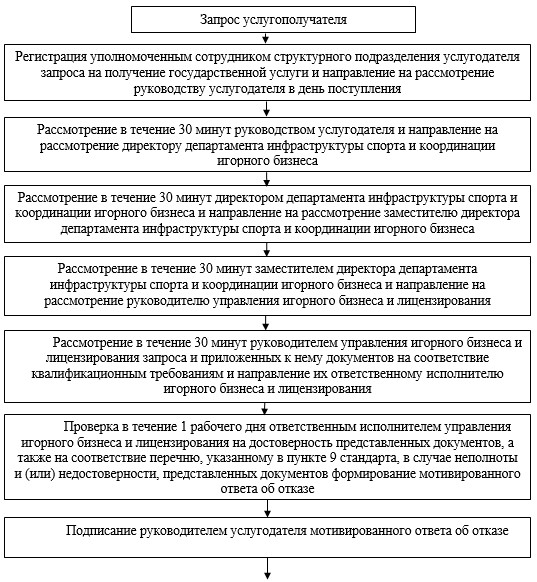 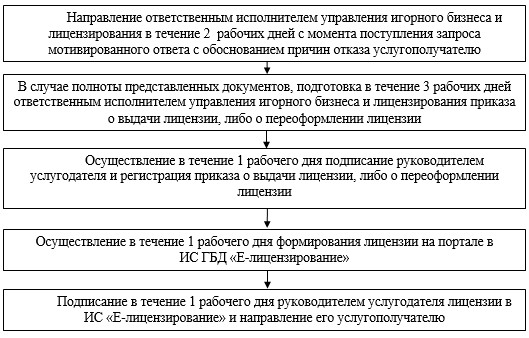  Диаграмма № 1 функционального взаимодействия при оказании
электронной государственной услуги через портал  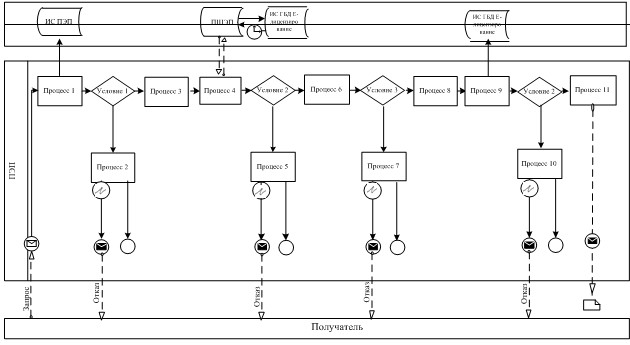  Диаграмма № 2 функционального взаимодействия при оказании
электронной государственной услуги через ЦОН  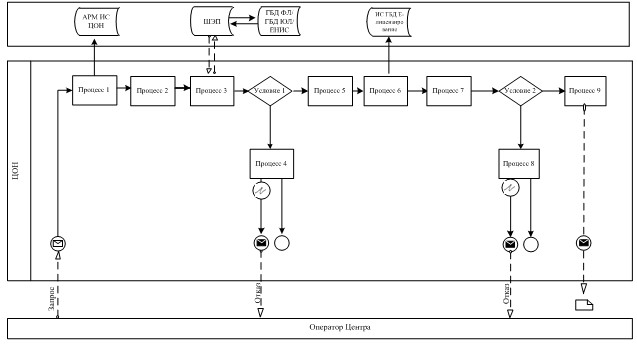  Условные обозначения:  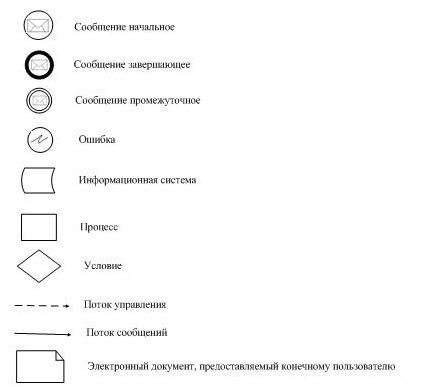  Выходная форма положительного ответа Справочник
бизнес-процессов оказания государственной услуги
"Выдача лицензии, переоформление, выдача дубликатов лицензии для занятия деятельностью казино"
      (наименование государственной услуги)
      Сноска. Регламент дополнен Приложением 4 в соответствии с приказом Председателя Агентства РК по делам спорта и физической культуры от 10.07.2014  № 271 (вводится в действие по истечении десяти календарных дней после дня его первого официального опубликования).

       

       

       

       

       

       

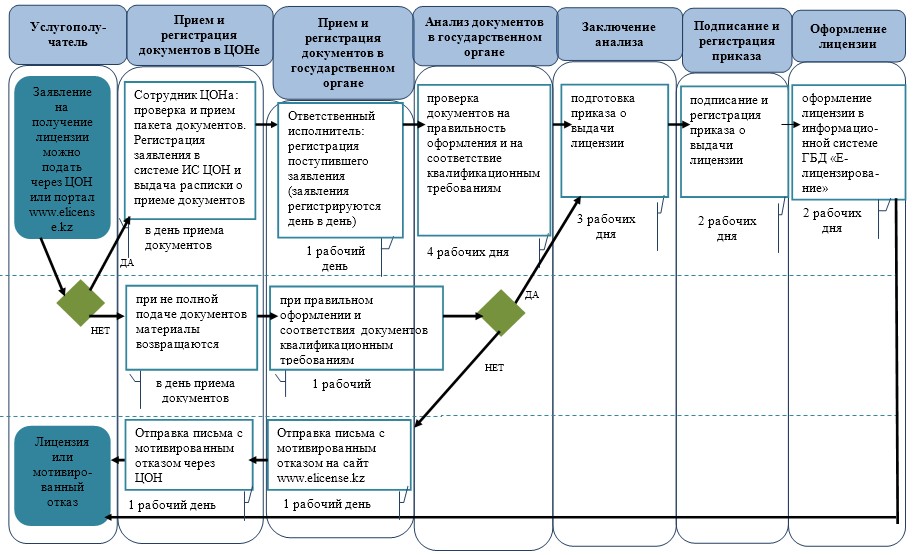 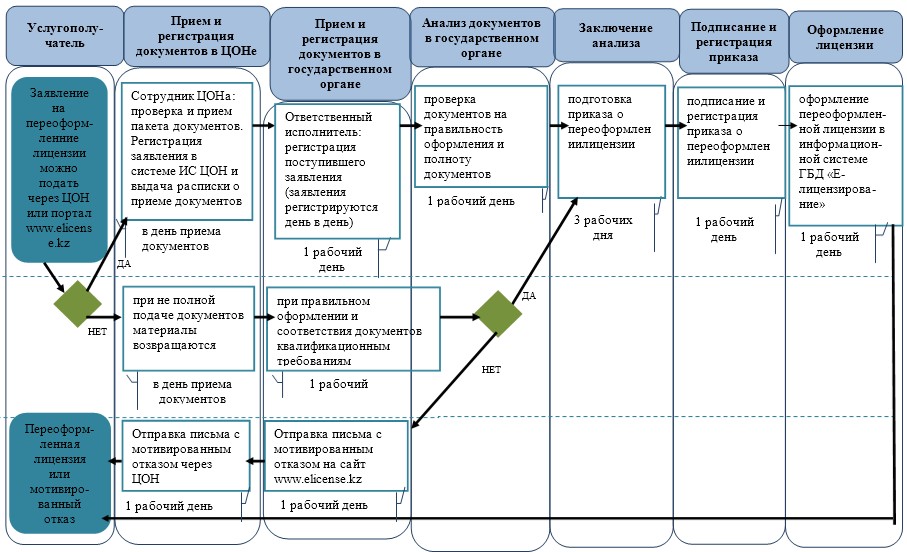 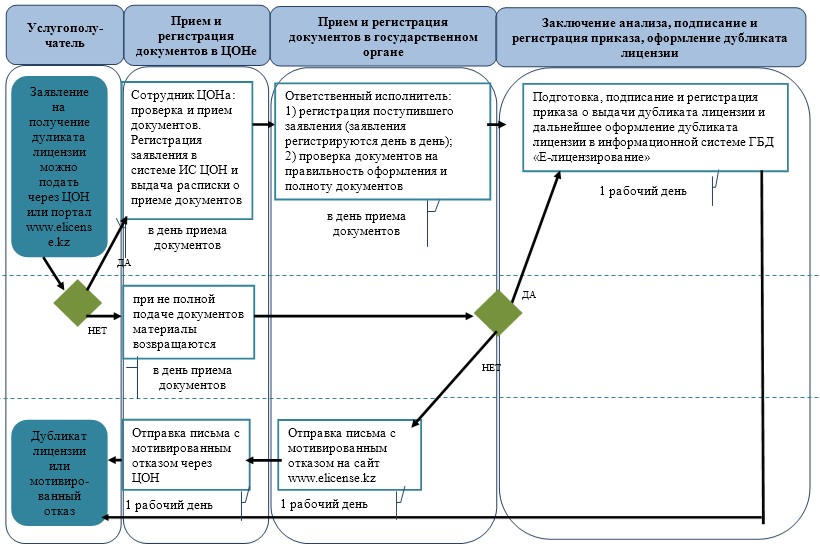 
      *СФЕ      - структурно-функциональная единица: взаимодействие структурных подразделений (работников) услугодателя, центра обслуживания населения, веб-портала "электронного правительства";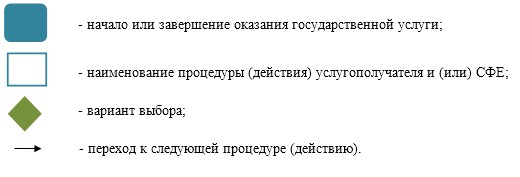  Регламент государственной услуги
"Выдача лицензии, переоформление, выдача дубликатов лицензии
для занятия деятельностью зала игровых автоматов"
1. Общие положения
      1. Государственная услуга оказывается Агентством Республики Казахстан по делам спорта и физической культуры (далее – услугодатель) в соответствии со  стандартом государственной услуги "Выдача лицензии, переоформление, выдача дубликатов лицензии для занятия деятельностью зала игровых автоматов", утвержденным постановлением Правительства Республики Казахстан от 19 февраля 2014 года № 116 (далее – стандарт).
      Прием заявлений и выдача результатов оказания государственной услуги осуществляются через:
      1) Республиканское государственное предприятие на праве хозяйственного ведения "Центр обслуживания населения" Комитета по контролю автоматизации государственных услуг и координации деятельности центров обслуживания населения Министерства транспорта и коммуникации Республики Казахстан (далее – ЦОН);
      2) веб-портал "электронного правительства" www.e.gov.kz или через веб-портал "Е-лицензирование" www.elicense.kz (далее – портал).
      2. Форма оказания государственной услуги: электронная и (или) бумажная.
      3. Результатом оказания государственной услуги являются –  лицензия, переоформленная лицензия, дубликат лицензии для занятия деятельностью зала игровых автоматов, либо мотивированный ответ об отказе в оказании государственной услуги в случаях и по основаниям, предусмотренным  пунктом 10 стандарта.
      Форма предоставления результата оказания государственной услуги: электронная и (или) бумажная. 2. Описание порядка действий структурных подразделений
(работников) услугодателя в процессе оказания государственной
услуги
      4. Основанием для начала процедуры по оказанию государственной услуги является наличие  заявления или электронного запроса услугополучателя с приложением необходимых документов для получения государственной услуги, предусмотренных  пунктом 9 стандарта.
      5. Содержание каждой процедуры (действия), входящих в состав процесса оказания государственной услуги, длительность выполнения:
      1) регистрация уполномоченным сотрудником структурного подразделения услугодателя запроса на получение государственной услуги, поступившей через портал напрямую от услугополучателя или через ЦОН и направление на рассмотрение руководству услугодателя в день поступления;
      2) рассмотрение в течение 30 минут руководством услугодателя и направление на рассмотрение директору департамента инфраструктуры спорта и координации игорного бизнеса;
      3) рассмотрение в течение 30 минут директором департамента инфраструктуры спорта и координации игорного бизнеса и направление на рассмотрение заместителю директора департамента инфраструктуры спорта и координации игорного бизнеса;
      4) рассмотрение в течение 30 минут заместителем директора департамента инфраструктуры спорта и координации игорного бизнеса и направление на рассмотрение руководителю управления игорного бизнеса и лицензирования;
      5) рассмотрение в течение 30 минут руководителем управления игорного бизнеса и лицензирования запроса и приложенных к нему документов на соответствие квалификационным требованиям и направление их ответственному исполнителю игорного бизнеса и лицензирования;
      6) проверка в течение одного рабочего дня ответственным исполнителем управления игорного бизнеса и лицензирования на достоверность представленных документов, а также на соответствие перечню, указанному в  пунктом 9 стандарта, в случае неполноты и (или) недостоверности, представленных документов формирование мотивированного ответа об отказе;
      7) подписание руководителем услугодателя мотивированного ответа об отказе;
      8) направление ответственным исполнителем управления игорного бизнеса и лицензирования в течение двух рабочих дней с момента поступления запроса мотивированного ответа с обоснованием причин отказа услугополучателю;
      9) в случае полноты представленных документов, подготовка ответственным исполнителем управления игорного бизнеса и лицензирования в течение трех рабочих дней приказа о выдачи лицензии, либо о переоформлении лицензии;
      10) осуществление в течение одного рабочего дня подписание руководителем услугодателя и регистрация приказа о выдачи лицензии, либо о переоформлении лицензии;
      11) осуществление в течение одного рабочего дня формирования лицензии на портале в информационной системе "Государственная база данных "Е-лицензирование" (далее – ИС ГБД "Е-лицензирование");
      12) подписание в течение одного рабочего дня руководителем услугодателя лицензии в ИС "Е-лицензирование" и направление его услугополучателю.
      При обращении за дубликатом лицензии в течении двух рабочих дней со дня подачи заявления ответственный исполнитель управления игорного бизнеса и лицензирования производит выдачу дубликата лицензии с присвоением нового номера и надписью "Дубликат" в правом верхнем углу и направляет услугополучателю.
      В случае правильности оформления и комплектности заявления срок оказания государственной услуги исчисляется с момента сдачи пакета документов в ЦОН, а также при обращении на портал:
      выдача лицензии – 15 (пятнадцать) рабочих дней;
      переоформление лицензии – 10 (десять) рабочих дней;
      выдача дубликатов лицензии – 2 (два) рабочих дня.
      При обращении в ЦОН день приема документов не входит в срок оказания государственной услуги.
      6. Результаты процедуры (действия) по оказанию государственной услуги, который служит основанием для начала выполнения следующей процедуры (действия):
      1) зарегистрированный запрос с входящим номером;
      2) полнота представленных документов;
      3) решение по результатам рассмотрения документов услугополучателя;
      4) электронный документ, подписанный электронной цифровой подписью (далее – ЭЦП) руководителя услугодателя или мотивированный ответ об отказе в предоставлении государственной услуги в форме электронного документа в случае подачи обращения в электронном виде, либо на бумажном носителе в случае подачи обращения в бумажном. 3. Описание порядка взаимодействия структурных подразделений
(работников) услугодателя, в процессе оказания государственной
услуги
      7. Структурные подразделения и работники услугодателя, которые участвуют в процессе оказания государственной услуги:
      1) канцелярия услугодателя;
      2) руководитель услугодателя;
      3) директор департамента инфраструктуры спорта и координации игорного бизнеса;
      4) заместитель директора департамента инфраструктуры спорта и координации игорного бизнеса;
      5) руководитель управления игорного бизнеса и лицензирования;
      6) ответственный исполнитель управления игорного бизнеса и лицензирования.
      8. Описание последовательности действий с указанием срока выполнения каждого действия приведены в  приложении 1 к настоящему регламенту. 4. Описание порядка взаимодействия с центром обслуживания
населения, а также порядка использования информационных систем
в процессе оказания государственной услуги
      9. Описание порядка обращения в ЦОН и (или) к иным услугодателям, длительность обработки запроса услугополучателя.
      1) для получения услуги услугополучатель обращается в ЦОН по месту регистрации.
      Прием в ЦОНе осуществляется в порядке "электронной очереди" без ускоренного обслуживания. При желании услугополучателя возможно "бронирование" электронной очереди посредством портала.
      Подтверждением принятия заявления является опись, копия которой вручается услугополучателю с отметкой о дате приема документов указанным органом и датой планируемой выдачи результата;
      2) длительность обработки запроса услугополучателя в ЦОНе – 15 минут.
      10. Описание процесса получения результата оказания государственной услуги через ЦОН, его длительность:
      1) для получения результата оказания государственной услуги услугополучатель с описью документов которая была ему вручена при подаче заявления обращается в ЦОН;
      2) длительность выдачи результата оказания государственной услуги – 15 минут.
      11. Описание порядка обращения и последовательности процедур (действий) услугодателя и услугополучателя при оказании государственных услуг через портал.
      Пошаговые действия и решения через портал приведены в  приложении 2 к настоящему Регламенту государственной услуги:
      1) услугополучатель осуществляет регистрацию на портале с помощью своего регистрационного свидетельства ЭЦП, которое хранится в интернет-браузере компьютера услугополучателя;
      2) процесс 1 – прикрепление в интернет-браузере компьютера услугополучателя регистрационного свидетельства ЭЦП, процесс ввода услугополучателем пароля на портале для получения государственной услуги;
      3) условие 1 – проверка на портале подлинности данных о зарегистрированном услугополучателе через логин и пароль;
      4) процесс 2 – формирование порталом сообщения об отказе в авторизации в связи с имеющимися нарушениями в данных услугополучателя;
      5) процесс 3 – выбор услугополучателем услуги на портале, указанной в настоящем регламенте государственной услуги, вывод на экран формы запроса для оказания услуги и заполнение услугополучателем формы (ввод данных) с учетом ее структуры и форматных требований, прикреплением к форме запроса необходимых документов в электронном виде;
      6) процесс 4 – оплата услуги посредством платежного шлюза "электронного правительства" (далее – ПШЭП);
      7) условие 2 – проверка в ИС ГБД "Е-лицензирование" факта оплаты за оказание услуги;
      8) процесс 5 – формирование сообщения об отказе в запрашиваемой услуге, в связи с отсутствием оплаты за оказание услуги на портале;
      9) процесс 6 – выбор получателем регистрационного свидетельства ЭЦП для удостоверения (подписания) запроса;
      10) условие 3 – проверка на портале срока действия регистрационного свидетельства ЭЦП и отсутствия в списке отозванных (аннулированных) регистрационных свидетельств, а также соответствия идентификационных данных между индивидуальным идентификационным номером (далее – ИИН)/ бизнес-идентификационным номером (далее – БИН), указанные в запросе, и ИИН/БИН указанные в регистрационном свидетельстве ЭЦП;
      11) процесс 7 – формирование сообщения об отказе в запрашиваемой услуге в связи с не подтверждением подлинности ЭЦП услугополучателя;
      12) процесс 8 – удостоверение (подписание) посредством ЭЦП услугополучателя заполненной формы (введенных данных) запроса на оказание услуги;
      13) процесс 9 – регистрация электронного документа (запроса получателя) в ИС ГБД "Е-лицензирование";
      14) условие 4 – проверка (обработка) услугодателем приложенных документов услугополучателя на соответствие квалификационным требованиям и основаниям для выдачи лицензии;
      15) процесс 10 – формирование сообщения об отказе в запрашиваемой услуге в связи с имеющимися нарушениями в данных услугополучателя в ИС ГБД "Е-лицензирование";
      16) процесс 11 – получение услугополучателем результата услуги (электронная лицензия), сформированной ИС ГБД "Е-лицензирование". Электронный документ формируется с использованием ЭЦП уполномоченного лица услугодателя.
      12. Пошаговые действия и решения через информационную систему центра обслуживания населения (далее - ИС ЦОН) ( диаграмма № 2 функционального взаимодействия при оказании электронной государственной услуги) приведены в  приложении 2 к настоящему регламенту:
      1) процесс 1 – ввод оператора ЦОНа в автоматизированном рабочем месте ИС ЦОН логина и пароля (процесс авторизации) для оказания услуги;
      2) процесс 2 – выбор оператором ЦОНа услуги, указанной в настоящем регламенте государственной услуги, вывод на экран формы запроса для оказания услуги и ввод оператором ЦОНа данных услугополучателя, а также данных по доверенности представителя услугополучателя (при нотариально удостоверенной доверенности, при ином удостоверении доверенности – данные доверенности не заполняются);
      3) процесс 3 – направление запроса через ПШЭП в государственную базу данных "Физические лица" (далее – ГБД ФЛ)/государственную базу данных "Юридические лица" (далее – ГБД ЮЛ) о данных услугополучателя, а также в единую нотариальную информационную систему (далее – ЕНИС) о данных доверенности представителя услугополучателя;
      4) условие 1 – проверка наличия данных услугополучателя в ГБД ФЛ/ГБД ЮЛ, данных доверенности в ЕНИС;
      5) процесс 4 – формирование сообщения о невозможности получения данных в связи с отсутствием данных получателя в ГБД ФЛ/ГБД ЮЛ, данных доверенности в ЕНИС;
      6) процесс 5 – заполнение оператором ЦОНа формы запроса в части отметки о наличии документов в бумажной форме и сканирование документов, предоставленных услугополучателем, прикрепление их к форме запроса и удостоверение посредством ЭЦП заполненной формы (введенных данных) запроса на оказание услуги;
      7) процесс 6 – направление электронного документа (запроса) удостоверенного (подписанного) ЭЦП оператора ЦОНа через ПШЭП в ИС ГБД "Е-лицензирование";
      8) процесс 7 – регистрация запроса в ИС ГБД "Е-лицензирование" и обработка услуги в ИС ГБД "Е-лицензирование";
      9) условие 2 – проверка (обработка) услугодателем соответствия услугополучателя квалификационным требованиям и основаниям для выдачи лицензии;
      10) процесс 8 – формирование сообщения об отказе в запрашиваемой услуге в связи с имеющимися нарушениями в данных услугополучателя в ИС ГБД "Е-лицензирование";
      11) процесс 9 – получение услугополучателем результата услуги (электронная лицензия) сформированной ИС ГБД "Е-лицензирование". Электронный документ формируется с использованием ЭЦП уполномоченного лица услугодателя.
      12. В  приложении 3 к настоящему регламенту приведена выходная форма положительного ответа, в соответствии с которым представляется результат оказания государственной услуги.
      13. После обработки запроса услугополучателю предоставляется возможность просмотреть результаты обработки запроса следующим образом:
      после нажатия кнопки "просмотреть выходной документ" в истории получения услуг – результат запроса выводится на экран дисплея;
      после нажатия кнопки "сохранить" – результат запроса сохраняется на заданном получателем магнитном носителе в формате Adobe Acrobat. Описание последовательности действий с указанием срока
выполнения каждого действия  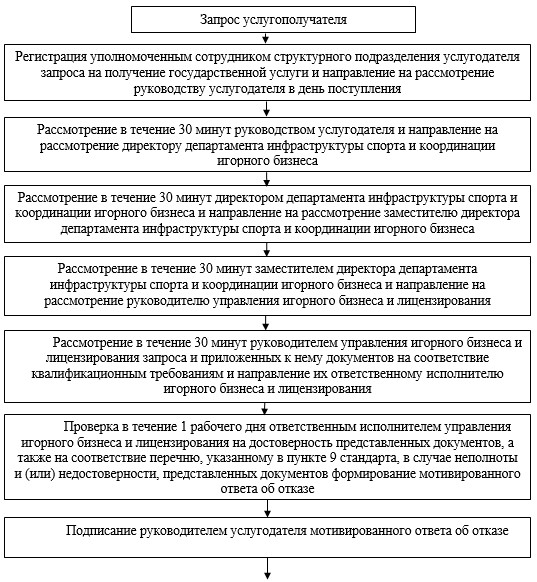 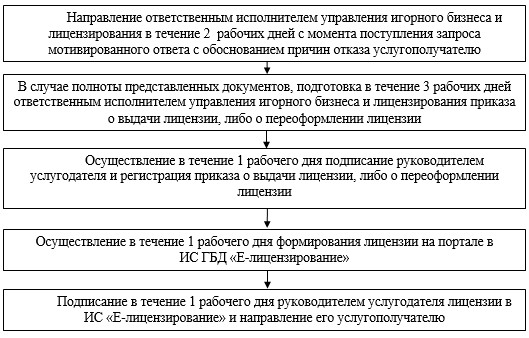  Диаграмма № 1 функционального взаимодействия при оказании
электронной государственной услуги через портал  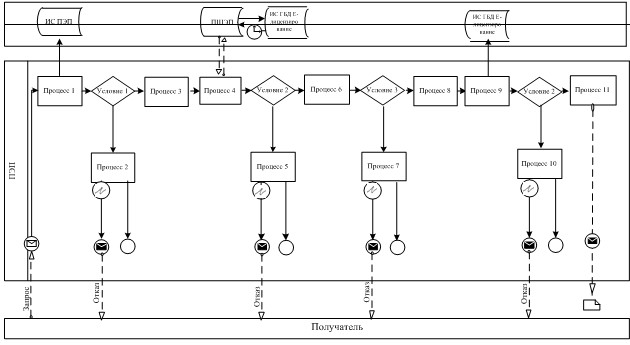  Диаграмма № 2 функционального взаимодействия при оказании
электронной государственной услуги через ЦОН  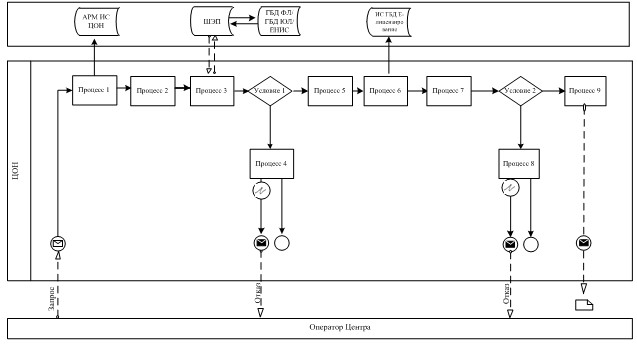  Условные обозначения:  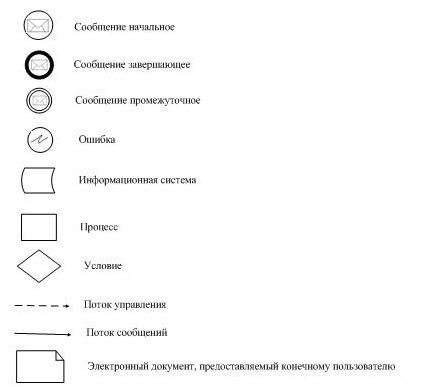  Выходная форма положительного ответа Справочник
бизнес-процессов оказания государственной услуги
"Выдача лицензии, переоформление, выдача дубликатов лицензии для занятия
деятельностью зала игровых автоматов"
      (наименование государственной услуги)
      Сноска. Регламент дополнен Приложением 4 в соответствии с приказом Председателя Агентства РК по делам спорта и физической культуры от 10.07.2014  № 271 (вводится в действие по истечении десяти календарных дней после дня его первого официального опубликования).


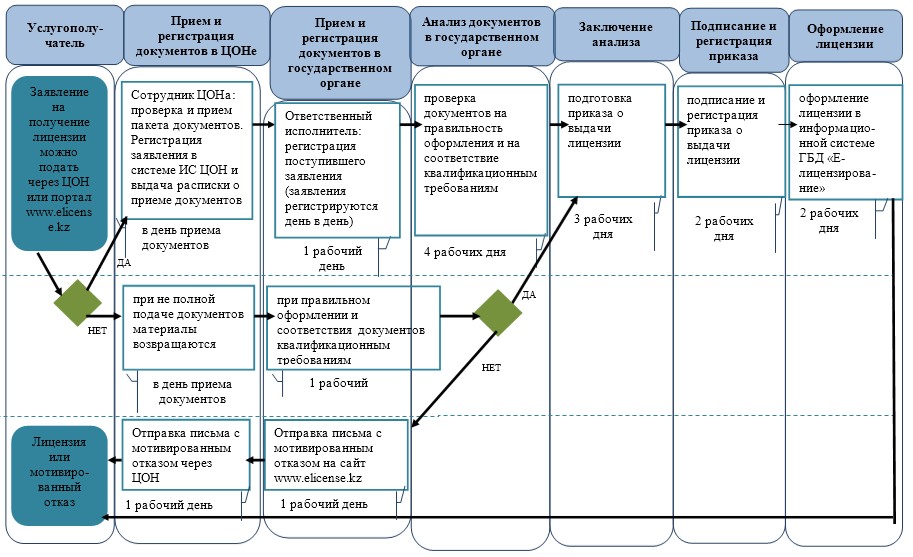 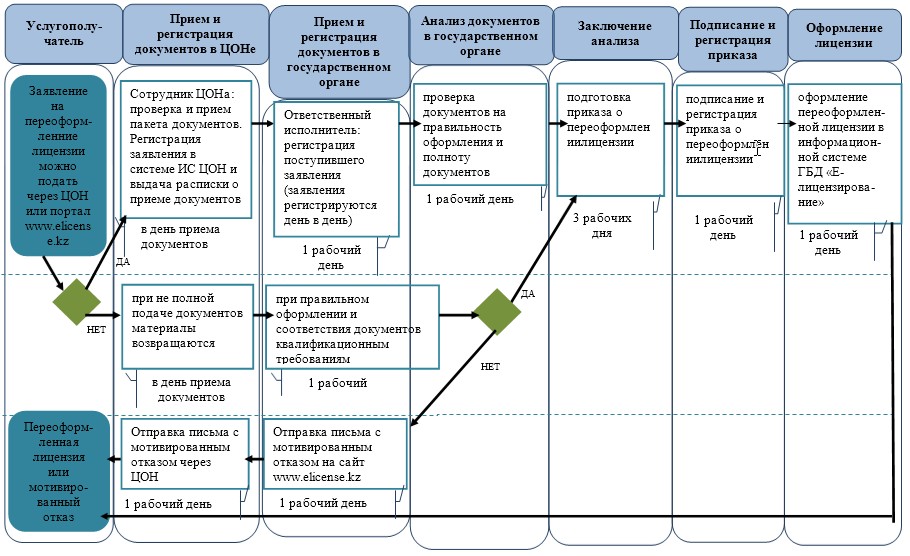 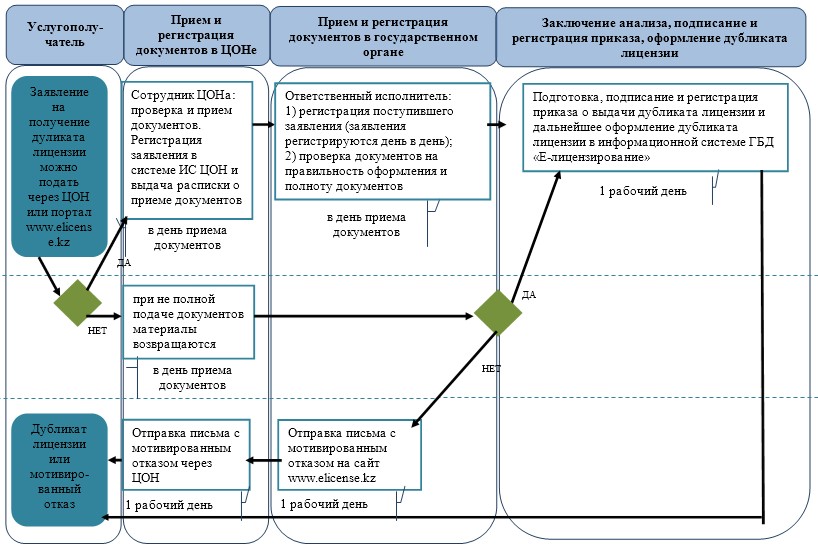 
      *СФЕ      - структурно-функциональная единица: взаимодействие структурных подразделений (работников) услугодателя, центра обслуживания населения, веб-портала "электронного правительства";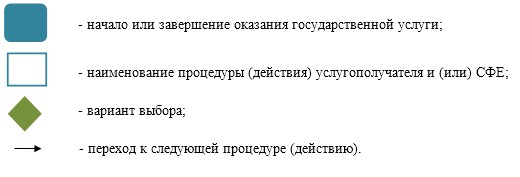  Регламент государственной услуги
"Выдача лицензии, переоформление, выдача дубликатов лицензии
для занятия деятельностью букмекерской конторы"
1. Общие положения
      1. Государственная услуга оказывается Агентством Республики Казахстан по делам спорта и физической культуры (далее – услугодатель) в соответствии со  стандартом государственной услуги "Выдача лицензии, переоформление, выдача дубликатов лицензии для занятия деятельностью букмекерской конторы", утвержденным постановлением Правительства Республики Казахстан от 19 февраля 2014 года № 116 (далее – стандарт).
      Прием заявлений и выдача результатов оказания государственной услуги осуществляются через:
      1) Республиканское государственное предприятие на праве хозяйственного ведения "Центр обслуживания населения" Комитета по контролю автоматизации государственных услуг и координации деятельности центров обслуживания населения Министерства транспорта и коммуникации Республики Казахстан (далее – ЦОН);
      2) веб-портал "электронного правительства" www.e.gov.kz или через веб-портал "Е-лицензирование" www.elicense.kz (далее – портал).
      2. Форма оказания государственной услуги: электронная и (или) бумажная.
      3. Результатом оказания государственной услуги являются –  лицензия, переоформленная лицензия, дубликат лицензии для занятия деятельностью букмекерской конторы, либо мотивированный ответ об отказе в оказании государственной услуги в случаях и по основаниям, предусмотренным  пунктом 10 стандарта.
      Форма предоставления результата оказания государственной услуги: электронная и (или) бумажная. 2. Описание порядка действий структурных подразделений
(работников) услугодателя в процессе оказания государственной
услуги
      4. Основанием для начала процедуры по оказанию государственной услуги является наличие  заявления или электронного запроса услугополучателя с приложением необходимых документов для получения государственной услуги, предусмотренных  пунктом 9 стандарта.
      5. Содержание каждой процедуры (действия), входящих в состав процесса оказания государственной услуги, длительность выполнения:
      1) регистрация уполномоченным сотрудником структурного подразделения услугодателя запроса на получение государственной услуги, поступившей через портал напрямую от услугополучателя или через ЦОН и направление на рассмотрение руководству услугодателя в день поступления;
      2) рассмотрение в течение 30 минут руководством услугодателя и направление на рассмотрение директору департамента инфраструктуры спорта и координации игорного бизнеса;
      3) рассмотрение в течение 30 минут директором департамента инфраструктуры спорта и координации игорного бизнеса и направление на рассмотрение заместителю директора департамента инфраструктуры спорта и координации игорного бизнеса;
      4) рассмотрение в течение 30 минут заместителем директора департамента инфраструктуры спорта и координации игорного бизнеса и направление на рассмотрение руководителю управления игорного бизнеса и лицензирования;
      5) рассмотрение в течение 30 минут руководителем управления игорного бизнеса и лицензирования запроса и приложенных к нему документов на соответствие квалификационным требованиям и направление их ответственному исполнителю игорного бизнеса и лицензирования;
      6) проверка в течение одного рабочего дня ответственным исполнителем управления игорного бизнеса и лицензирования на достоверность представленных документов, а также на соответствие перечню, указанному в  пунктом 9 Стандарта государственной услуги, в случае неполноты и (или) недостоверности, представленных документов формирование мотивированного ответа об отказе;
      7) подписание руководителем услугодателя мотивированного ответа об отказе;
      8) направление ответственным исполнителем управления игорного бизнеса и лицензирования в течение двух рабочих дней с момента поступления запроса мотивированного ответа с обоснованием причин отказа услугополучателю;
      9) в случае полноты представленных документов, подготовка ответственным исполнителем управления игорного бизнеса и лицензирования в течение трех рабочих дней приказа о выдачи лицензии, либо о переоформлении лицензии;
      10) осуществление в течение одного рабочего дня подписание руководителем услугодателя и регистрация приказа о выдачи лицензии, либо о переоформлении лицензии;
      11) осуществление в течение одного рабочего дня формирования лицензии на портале в информационной системе "Государственная база данных "Е-лицензирование" (далее – ИС ГБД "Е-лицензирование");
      12) подписание в течение одного рабочего дня руководителем услугодателя лицензии в ИС "Е-лицензирование" и направление его услугополучателю.
      При обращении за дубликатом лицензии в течении двух рабочих дней со дня подачи заявления ответственный исполнитель управления игорного бизнеса и лицензирования производит выдачу дубликата лицензии с присвоением нового номера и надписью "Дубликат" в правом верхнем углу и направляет услугополучателю.
      В случае правильности оформления и комплектности заявления срок оказания государственной услуги исчисляется с момента сдачи пакета документов в ЦОН, а также при обращении на портал:
      выдача лицензии – 15 (пятнадцать) рабочих дней;
      переоформление лицензии – 10 (десять) рабочих дней;
      выдача дубликатов лицензии – 2 (два) рабочих дня.
      При обращении в ЦОН день приема документов не входит в срок оказания государственной услуги.
      6. Результаты процедуры (действия) по оказанию государственной услуги, который служит основанием для начала выполнения следующей процедуры (действия):
      1) зарегистрированный запрос с входящим номером;
      2) полнота представленных документов;
      3) решение по результатам рассмотрения документов услугополучателя;
      4) электронный документ, подписанный электронной цифровой подписью (далее – ЭЦП) руководителя услугодателя или мотивированный ответ об отказе в предоставлении государственной услуги в форме электронного документа в случае подачи обращения в электронном виде, либо на бумажном носителе в случае подачи обращения в бумажном. 3. Описание порядка взаимодействия структурных подразделений
(работников) услугодателя, в процессе оказания государственной
услуги
      7. Структурные подразделения и работники услугодателя, которые участвуют в процессе оказания государственной услуги:
      1) канцелярия услугодателя;
      2) руководитель услугодателя;
      3) директор департамента инфраструктуры спорта и координации игорного бизнеса;
      4) заместитель директора департамента инфраструктуры спорта и координации игорного бизнеса;
      5) руководитель управления игорного бизнеса и лицензирования;
      6) ответственный исполнитель управления игорного бизнеса и лицензирования.
      8. Описание последовательности действий с указанием срока выполнения каждого действия приведены в  приложении 1 к настоящему регламенту. 4. Описание порядка взаимодействия с центром обслуживания
населения, а также порядка использования информационных систем
в процессе оказания государственной услуги
      9. Описание порядка обращения в ЦОН и (или) к иным услугодателям, длительность обработки запроса услугополучателя.
      1) для получения услуги услугополучатель обращается в ЦОН по месту регистрации.
      Прием в ЦОНе осуществляется в порядке "электронной очереди" без ускоренного обслуживания. При желании услугополучателя возможно "бронирование" электронной очереди посредством портала.
      Подтверждением принятия заявления является опись, копия которой вручается услугополучателю с отметкой о дате приема документов указанным органом и датой планируемой выдачи результата;
      2) длительность обработки запроса услугополучателя в ЦОНе – 15 минут.
      10. Описание процесса получения результата оказания государственной услуги через ЦОН, его длительность:
      1) для получения результата оказания государственной услуги услугополучатель с описью документов которая была ему вручена при подаче заявления обращается в ЦОН;
      2) длительность выдачи результата оказания государственной услуги – 15 минут.
      11. Описание порядка обращения и последовательности процедур (действий) услугодателя и услугополучателя при оказании государственных услуг через портал.
      Пошаговые действия и решения через портал приведены в  приложении 2 к настоящему регламенту:
      1) услугополучатель осуществляет регистрацию на портале с помощью своего регистрационного свидетельства ЭЦП, которое хранится в интернет-браузере компьютера услугополучателя;
      2) процесс 1 – прикрепление в интернет-браузере компьютера услугополучателя регистрационного свидетельства ЭЦП, процесс ввода услугополучателем пароля на портале для получения государственной услуги;
      3) условие 1 – проверка на портале подлинности данных о зарегистрированном услугополучателе через логин и пароль;
      4) процесс 2 – формирование порталом сообщения об отказе в авторизации в связи с имеющимися нарушениями в данных услугополучателя;
      5) процесс 3 – выбор услугополучателем услуги на портале, указанной в настоящем регламенте государственной услуги, вывод на экран формы запроса для оказания услуги и заполнение услугополучателем формы (ввод данных) с учетом ее структуры и форматных требований, прикреплением к форме запроса необходимых документов в электронном виде;
      6) процесс 4 – оплата услуги посредством платежного шлюза "электронного правительства" (далее – ПШЭП);
      7) условие 2 – проверка в ИС ГБД "Е-лицензирование" факта оплаты за оказание услуги;
      8) процесс 5 – формирование сообщения об отказе в запрашиваемой услуге, в связи с отсутствием оплаты за оказание услуги на портале;
      9) процесс 6 – выбор получателем регистрационного свидетельства ЭЦП для удостоверения (подписания) запроса;
      10) условие 3 – проверка на портале срока действия регистрационного свидетельства ЭЦП и отсутствия в списке отозванных (аннулированных) регистрационных свидетельств, а также соответствия идентификационных данных между индивидуальным идентификационным номером (далее – ИИН)/ бизнес-идентификационным номером (далее – БИН), указанные в запросе, и ИИН/БИН указанные в регистрационном свидетельстве ЭЦП;
      11) процесс 7 – формирование сообщения об отказе в запрашиваемой услуге в связи с не подтверждением подлинности ЭЦП услугополучателя;
      12) процесс 8 – удостоверение (подписание) посредством ЭЦП услугополучателя заполненной формы (введенных данных) запроса на оказание услуги;
      13) процесс 9 – регистрация электронного документа (запроса получателя) в ИС ГБД "Е-лицензирование";
      14) условие 4 – проверка (обработка) услугодателем приложенных документов услугополучателя на соответствие квалификационным требованиям и основаниям для выдачи лицензии;
      15) процесс 10 – формирование сообщения об отказе в запрашиваемой услуге в связи с имеющимися нарушениями в данных услугополучателя в ИС ГБД "Е-лицензирование";
      16) процесс 11 – получение услугополучателем результата услуги (электронная лицензия), сформированной ИС ГБД "Е-лицензирование". Электронный документ формируется с использованием ЭЦП уполномоченного лица услугодателя.
      12. Пошаговые действия и решения через информационную систему центра обслуживания населения (далее - ИС ЦОН) ( диаграмма № 2 функционального взаимодействия при оказании электронной государственной услуги) приведены в  приложении 2 к настоящему регламенту:
      1) процесс 1 – ввод оператора ЦОНа в автоматизированном рабочем месте ИС ЦОН логина и пароля (процесс авторизации) для оказания услуги;
      2) процесс 2 – выбор оператором ЦОНа услуги, указанной в настоящем регламенте государственной услуги, вывод на экран формы запроса для оказания услуги и ввод оператором ЦОНа данных услугополучателя, а также данных по доверенности представителя услугополучателя (при нотариально удостоверенной доверенности, при ином удостоверении доверенности – данные доверенности не заполняются);
      3) процесс 3 – направление запроса через ПШЭП в государственную базу данных "Физические лица" (далее – ГБД ФЛ)/государственную базу данных "Юридические лица" (далее – ГБД ЮЛ) о данных услугополучателя, а также в единую нотариальную информационную систему (далее – ЕНИС) о данных доверенности представителя услугополучателя;
      4) условие 1 – проверка наличия данных услугополучателя в ГБД ФЛ/ГБД ЮЛ, данных доверенности в ЕНИС;
      5) процесс 4 – формирование сообщения о невозможности получения данных в связи с отсутствием данных получателя в ГБД ФЛ/ГБД ЮЛ, данных доверенности в ЕНИС;
      6) процесс 5 – заполнение оператором ЦОНа формы запроса в части отметки о наличии документов в бумажной форме и сканирование документов, предоставленных услугополучателем, прикрепление их к форме запроса и удостоверение посредством ЭЦП заполненной формы (введенных данных) запроса на оказание услуги;
      7) процесс 6 – направление электронного документа (запроса) удостоверенного (подписанного) ЭЦП оператора ЦОНа через ПШЭП в ИС ГБД "Е-лицензирование";
      8) процесс 7 – регистрация запроса в ИС ГБД "Е-лицензирование" и обработка услуги в ИС ГБД "Е-лицензирование";
      9) условие 2 – проверка (обработка) услугодателем соответствия услугополучателя квалификационным требованиям и основаниям для выдачи лицензии;
      10) процесс 8 – формирование сообщения об отказе в запрашиваемой услуге в связи с имеющимися нарушениями в данных услугополучателя в ИС ГБД "Е-лицензирование";
      11) процесс 9 – получение услугополучателем результата услуги (электронная лицензия) сформированной ИС ГБД "Е-лицензирование". Электронный документ формируется с использованием ЭЦП уполномоченного лица услугодателя.
      12. В  приложении 3 к настоящему регламенту приведена выходная форма положительного ответа, в соответствии с которым представляется результат оказания государственной услуги.
      13. После обработки запроса услугополучателю предоставляется возможность просмотреть результаты обработки запроса следующим образом:
      после нажатия кнопки "просмотреть выходной документ" в истории получения услуг – результат запроса выводится на экран дисплея;
      после нажатия кнопки "сохранить" – результат запроса сохраняется на заданном получателем магнитном носителе в формате Adobe Acrobat. Описание последовательности действий с указанием срока
выполнения каждого действия  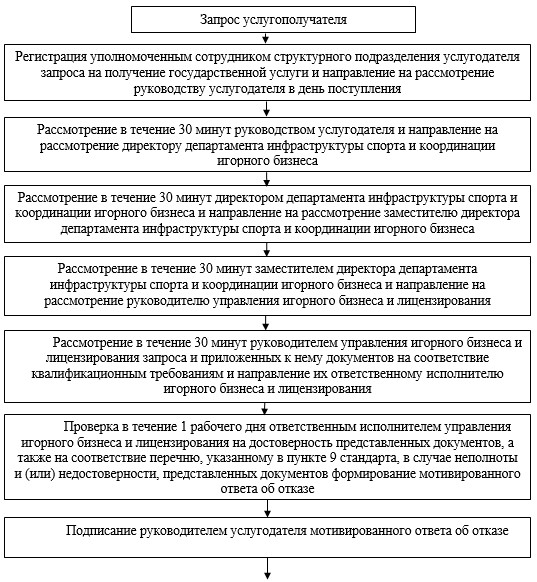 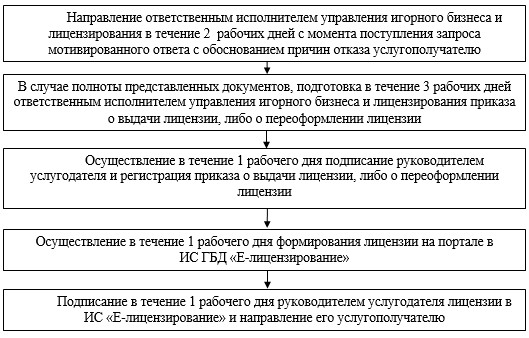  Диаграмма № 1 функционального взаимодействия при оказании
электронной государственной услуги через портал  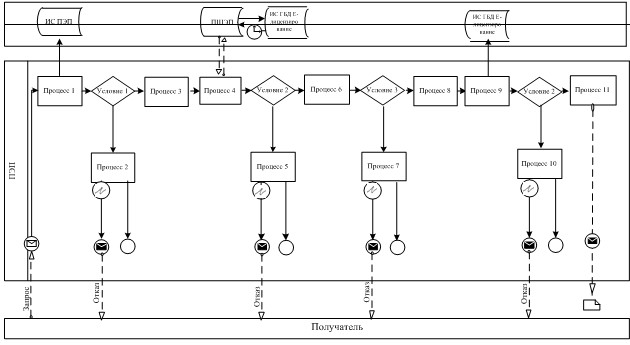  Диаграмма № 2 функционального взаимодействия при оказании
электронной государственной услуги через ЦОН  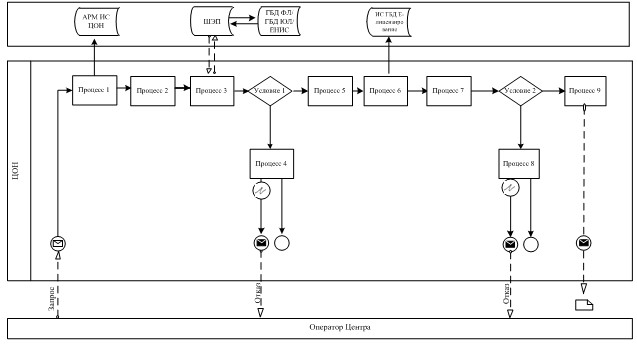  Условные обозначения:  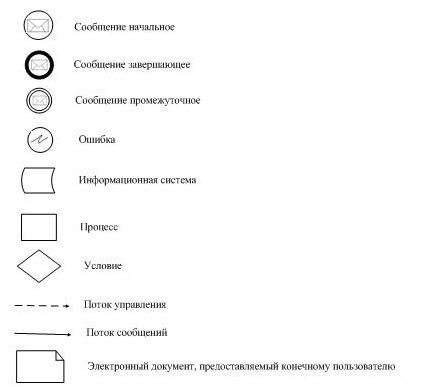  Выходная форма положительного ответа Справочник
бизнес-процессов оказания государственной услуги
"Выдача лицензии, переоформление, выдача дубликатов лицензии для занятия деятельностью букмекерской конторы"
(наименование государственной услуги)
      Сноска. Регламент дополнен Приложением 4 в соответствии с приказом Председателя Агентства РК по делам спорта и физической культуры от 10.07.2014  № 271 (вводится в действие по истечении десяти календарных дней после дня его первого официального опубликования).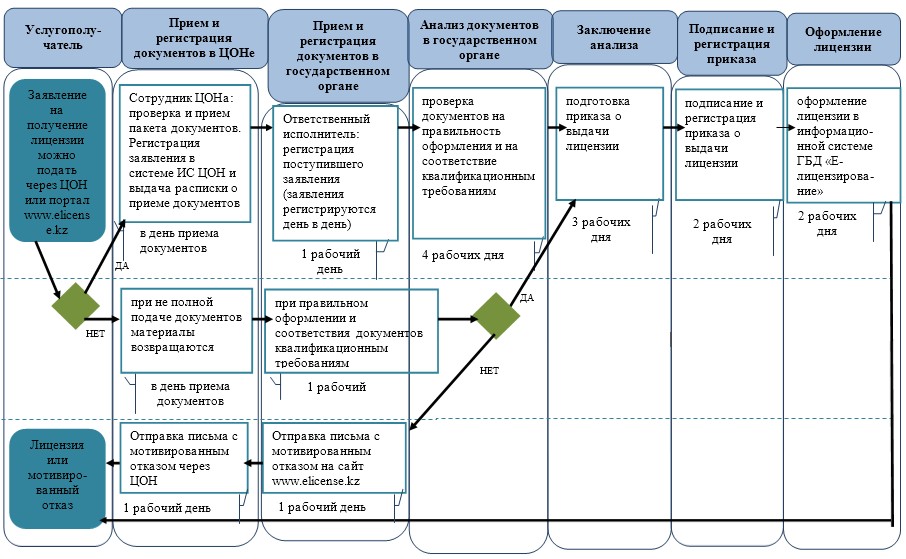 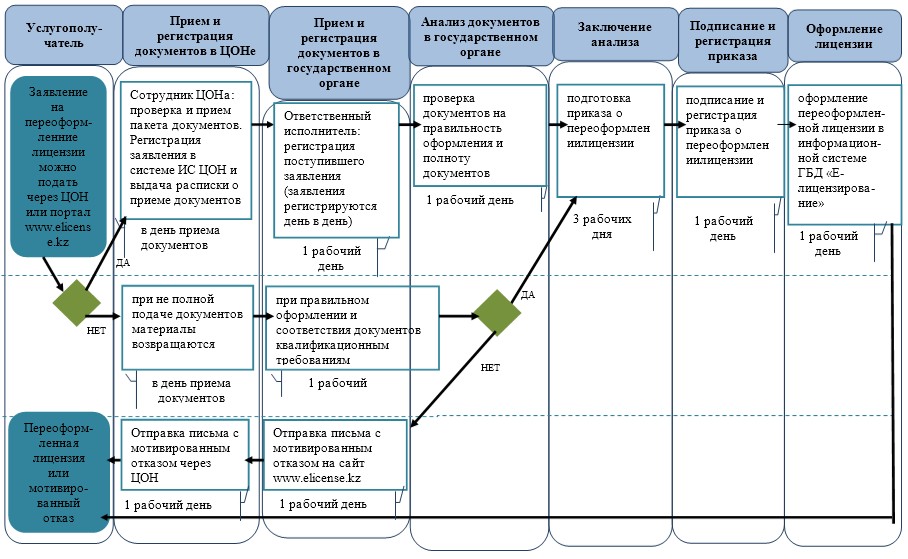 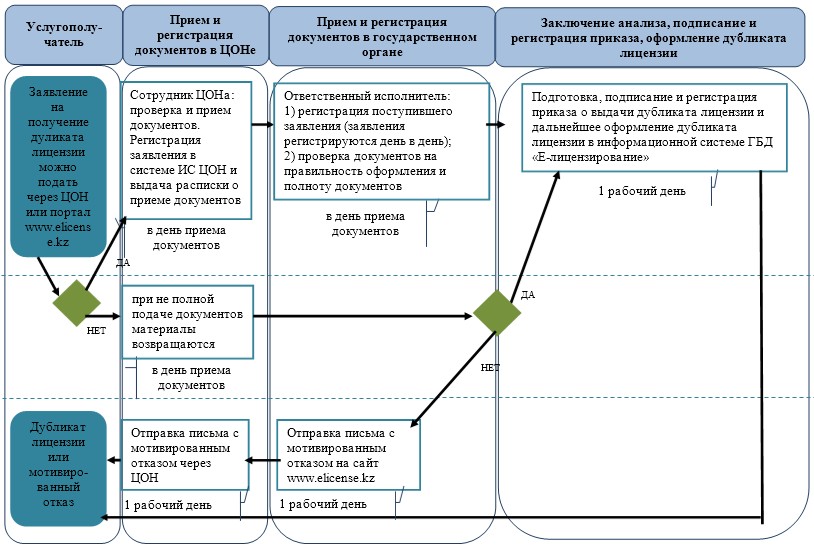 
      *СФЕ      - структурно-функциональная единица: взаимодействие структурных подразделений (работников) услугодателя, центра обслуживания населения, веб-портала "электронного правительства";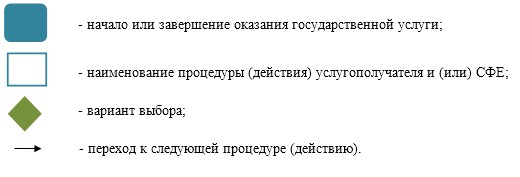  Регламент государственной услуги
"Выдача лицензии, переоформление, выдача дубликатов лицензии
для занятия деятельностью тотализатора"
1. Общие положения
      1. Государственная услуга оказывается Агентством Республики Казахстан по делам спорта и физической культуры (далее – услугодатель) в соответствии со  стандартом государственной услуги "Выдача лицензии, переоформление, выдача дубликатов лицензии для занятия деятельностью тотализатора", утвержденным постановлением Правительства Республики Казахстан от 19 февраля 2014 года № 116 (далее – стандарт).
      Прием заявлений и выдача результатов оказания государственной услуги осуществляются через:
      1) Республиканское государственное предприятие на праве хозяйственного ведения "Центр обслуживания населения" Комитета по контролю автоматизации государственных услуг и координации деятельности центров обслуживания населения Министерства транспорта и коммуникации Республики Казахстан (далее – ЦОН);
      2) веб-портал "электронного правительства" www.e.gov.kz или через веб-портал "Е-лицензирование" www.elicense.kz (далее – портал).
      2. Форма оказания государственной услуги: электронная и (или) бумажная.
      3. Результатом оказания государственной услуги являются –  лицензия, переоформленная лицензия, дубликат лицензии для занятия деятельностью тотализатора, либо мотивированный ответ об отказе в оказании государственной услуги в случаях и по основаниям, предусмотренным  пунктом 10 стандарта.
      Форма предоставления результата оказания государственной услуги: электронная и (или) бумажная. 2. Описание порядка действий структурных подразделений
(работников) услугодателя в процессе оказания государственной
услуги
      4. Основанием для начала процедуры по оказанию государственной услуги является наличие  заявления или электронного запроса услугополучателя с приложением необходимых документов для получения государственной услуги, предусмотренных  пунктом 9 стандарта.
      5. Содержание каждой процедуры (действия), входящих в состав процесса оказания государственной услуги, длительность выполнения:
      1) регистрация уполномоченным сотрудником структурного подразделения услугодателя запроса на получение государственной услуги, поступившей через портал напрямую от услугополучателя или через ЦОН и направление на рассмотрение руководству услугодателя в день поступления;
      2) рассмотрение в течение 30 минут руководством услугодателя и направление на рассмотрение директору департамента инфраструктуры спорта и координации игорного бизнеса;
      3) рассмотрение в течение 30 минут директором департамента инфраструктуры спорта и координации игорного бизнеса и направление на рассмотрение заместителю директора департамента инфраструктуры спорта и координации игорного бизнеса;
      4) рассмотрение в течение 30 минут заместителем директора департамента инфраструктуры спорта и координации игорного бизнеса и направление на рассмотрение руководителю управления игорного бизнеса и лицензирования;
      5) рассмотрение в течение 30 минут руководителем управления игорного бизнеса и лицензирования запроса и приложенных к нему документов на соответствие квалификационным требованиям и направление их ответственному исполнителю игорного бизнеса и лицензирования;
      6) проверка в течение одного рабочего дня ответственным исполнителем управления игорного бизнеса и лицензирования на достоверность представленных документов, а также на соответствие перечню, указанному в  пунктом 9 стандарта, в случае неполноты и (или) недостоверности, представленных документов формирование мотивированного ответа об отказе;
      7) подписание руководителем услугодателя мотивированного ответа об отказе;
      8) направление ответственным исполнителем управления игорного бизнеса и лицензирования в течение двух рабочих дней с момента поступления запроса мотивированного ответа с обоснованием причин отказа услугополучателю;
      9) в случае полноты представленных документов, подготовка ответственным исполнителем управления игорного бизнеса и лицензирования в течение трех рабочих дней приказа о выдачи лицензии, либо о переоформлении лицензии;
      10) осуществление в течение одного рабочего дня подписание руководителем услугодателя и регистрация приказа о выдачи лицензии, либо о переоформлении лицензии;
      11) осуществление в течение одного рабочего дня формирования лицензии на портале в информационной системе "Государственная база данных "Е-лицензирование" (далее – ИС ГБД "Е-лицензирование");
      12) подписание в течение одного рабочего дня руководителем услугодателя лицензии в ИС "Е-лицензирование" и направление его услугополучателю.
      При обращении за дубликатом лицензии в течении двух рабочих дней со дня подачи заявления ответственный исполнитель управления игорного бизнеса и лицензирования производит выдачу дубликата лицензии с присвоением нового номера и надписью "Дубликат" в правом верхнем углу и направляет услугополучателю.
      В случае правильности оформления и комплектности заявления срок оказания государственной услуги исчисляется с момента сдачи пакета документов в ЦОН, а также при обращении на портал:
      выдача лицензии – 15 (пятнадцать) рабочих дней;
      переоформление лицензии – 10 (десять) рабочих дней;
      выдача дубликатов лицензии – 2 (два) рабочих дня.
      При обращении в ЦОН день приема документов не входит в срок оказания государственной услуги.
      6. Результаты процедуры (действия) по оказанию государственной услуги, который служит основанием для начала выполнения следующей процедуры (действия):
      1) зарегистрированный запрос с входящим номером;
      2) полнота представленных документов;
      3) решение по результатам рассмотрения документов услугополучателя;
      4) электронный документ, подписанный электронной цифровой подписью (далее – ЭЦП) руководителя услугодателя или мотивированный ответ об отказе в предоставлении государственной услуги в форме электронного документа в случае подачи обращения в электронном виде, либо на бумажном носителе в случае подачи обращения в бумажном. 3. Описание порядка взаимодействия структурных подразделений
(работников) услугодателя, в процессе оказания государственной
услуги
      7. Структурные подразделения и работники услугодателя, которые участвуют в процессе оказания государственной услуги:
      1) канцелярия услугодателя;
      2) руководитель услугодателя;
      3) директор департамента инфраструктуры спорта и координации игорного бизнеса;
      4) заместитель директора департамента инфраструктуры спорта и координации игорного бизнеса;
      5) руководитель управления игорного бизнеса и лицензирования;
      6) ответственный исполнитель управления игорного бизнеса и лицензирования.
      8. Описание последовательности действий с указанием срока выполнения каждого действия приведены в  приложении 1 к настоящему регламенту. 4. Описание порядка взаимодействия с центром обслуживания
населения, а также порядка использования информационных систем
в процессе оказания государственной услуги
      9. Описание порядка обращения в ЦОН и (или) к иным услугодателям, длительность обработки запроса услугополучателя.
      1) для получения услуги услугополучатель обращается в ЦОН по месту регистрации.
      Прием в ЦОНе осуществляется в порядке "электронной очереди" без ускоренного обслуживания. При желании услугополучателя возможно "бронирование" электронной очереди посредством портала.
      Подтверждением принятия заявления является опись, копия которой вручается услугополучателю с отметкой о дате приема документов указанным органом и датой планируемой выдачи результата;
      2) длительность обработки запроса услугополучателя в ЦОНе – 15 минут.
      10. Описание процесса получения результата оказания государственной услуги через ЦОН, его длительность:
      1) для получения результата оказания государственной услуги услугополучатель с описью документов которая была ему вручена при подаче заявления обращается в ЦОН;
      2) длительность выдачи результата оказания государственной услуги – 15 минут.
      11. Описание порядка обращения и последовательности процедур (действий) услугодателя и услугополучателя при оказании государственных услуг через портал.
      Пошаговые действия и решения через портал приведены в  приложении 2 к настоящему регламенту:
      1) услугополучатель осуществляет регистрацию на портале с помощью своего регистрационного свидетельства ЭЦП, которое хранится в интернет-браузере компьютера услугополучателя;
      2) процесс 1 – прикрепление в интернет-браузере компьютера услугополучателя регистрационного свидетельства ЭЦП, процесс ввода услугополучателем пароля на портале для получения государственной услуги;
      3) условие 1 – проверка на портале подлинности данных о зарегистрированном услугополучателе через логин и пароль;
      4) процесс 2 – формирование порталом сообщения об отказе в авторизации в связи с имеющимися нарушениями в данных услугополучателя;
      5) процесс 3 – выбор услугополучателем услуги на портале, указанной в настоящем регламенте государственной услуги, вывод на экран формы запроса для оказания услуги и заполнение услугополучателем формы (ввод данных) с учетом ее структуры и форматных требований, прикреплением к форме запроса необходимых документов в электронном виде;
      6) процесс 4 – оплата услуги посредством платежного шлюза "электронного правительства" (далее – ПШЭП);
      7) условие 2 – проверка в ИС ГБД "Е-лицензирование" факта оплаты за оказание услуги;
      8) процесс 5 – формирование сообщения об отказе в запрашиваемой услуге, в связи с отсутствием оплаты за оказание услуги на портале;
      9) процесс 6 – выбор получателем регистрационного свидетельства ЭЦП для удостоверения (подписания) запроса;
      10) условие 3 – проверка на портале срока действия регистрационного свидетельства ЭЦП и отсутствия в списке отозванных (аннулированных) регистрационных свидетельств, а также соответствия идентификационных данных между индивидуальным идентификационным номером (далее – ИИН)/ бизнес-идентификационным номером (далее – БИН), указанные в запросе, и ИИН/БИН указанные в регистрационном свидетельстве ЭЦП;
      11) процесс 7 – формирование сообщения об отказе в запрашиваемой услуге в связи с не подтверждением подлинности ЭЦП услугополучателя;
      12) процесс 8 – удостоверение (подписание) посредством ЭЦП услугополучателя заполненной формы (введенных данных) запроса на оказание услуги;
      13) процесс 9 – регистрация электронного документа (запроса получателя) в ИС ГБД "Е-лицензирование";
      14) условие 4 – проверка (обработка) услугодателем приложенных документов услугополучателя на соответствие квалификационным требованиям и основаниям для выдачи лицензии;
      15) процесс 10 – формирование сообщения об отказе в запрашиваемой услуге в связи с имеющимися нарушениями в данных услугополучателя в ИС ГБД "Е-лицензирование";
      16) процесс 11 – получение услугополучателем результата услуги (электронная лицензия), сформированной ИС ГБД "Е-лицензирование". Электронный документ формируется с использованием ЭЦП уполномоченного лица услугодателя.
      12. Пошаговые действия и решения через информационную систему центра обслуживания населения (далее - ИС ЦОН) ( диаграмма № 2 функционального взаимодействия при оказании электронной государственной услуги) приведены в  приложении 2 к настоящему регламенту:
      1) процесс 1 – ввод оператора ЦОНа в автоматизированном рабочем месте ИС ЦОН логина и пароля (процесс авторизации) для оказания услуги;
      2) процесс 2 – выбор оператором ЦОНа услуги, указанной в настоящем регламенте государственной услуги, вывод на экран формы запроса для оказания услуги и ввод оператором ЦОНа данных услугополучателя, а также данных по доверенности представителя услугополучателя (при нотариально удостоверенной доверенности, при ином удостоверении доверенности – данные доверенности не заполняются);
      3) процесс 3 – направление запроса через ПШЭП в государственную базу данных "Физические лица" (далее – ГБД ФЛ)/государственную базу данных "Юридические лица" (далее – ГБД ЮЛ) о данных услугополучателя, а также в единую нотариальную информационную систему (далее – ЕНИС) о данных доверенности представителя услугополучателя;
      4) условие 1 – проверка наличия данных услугополучателя в ГБД ФЛ/ГБД ЮЛ, данных доверенности в ЕНИС;
      5) процесс 4 – формирование сообщения о невозможности получения данных в связи с отсутствием данных получателя в ГБД ФЛ/ГБД ЮЛ, данных доверенности в ЕНИС;
      6) процесс 5 – заполнение оператором ЦОНа формы запроса в части отметки о наличии документов в бумажной форме и сканирование документов, предоставленных услугополучателем, прикрепление их к форме запроса и удостоверение посредством ЭЦП заполненной формы (введенных данных) запроса на оказание услуги;
      7) процесс 6 – направление электронного документа (запроса) удостоверенного (подписанного) ЭЦП оператора ЦОНа через ПШЭП в ИС ГБД "Е-лицензирование";
      8) процесс 7 – регистрация запроса в ИС ГБД "Е-лицензирование" и обработка услуги в ИС ГБД "Е-лицензирование";
      9) условие 2 – проверка (обработка) услугодателем соответствия услугополучателя квалификационным требованиям и основаниям для выдачи лицензии;
      10) процесс 8 – формирование сообщения об отказе в запрашиваемой услуге в связи с имеющимися нарушениями в данных услугополучателя в ИС ГБД "Е-лицензирование";
      11) процесс 9 – получение услугополучателем результата услуги (электронная лицензия) сформированной ИС ГБД "Е-лицензирование". Электронный документ формируется с использованием ЭЦП уполномоченного лица услугодателя.
      12. В  приложении 3 к настоящему регламенту приведена выходная форма положительного ответа, в соответствии с которым представляется результат оказания государственной услуги.
      13. После обработки запроса услугополучателю предоставляется возможность просмотреть результаты обработки запроса следующим образом:
      после нажатия кнопки "просмотреть выходной документ" в истории получения услуг – результат запроса выводится на экран дисплея;
      после нажатия кнопки "сохранить" – результат запроса сохраняется на заданном получателем магнитном носителе в формате Adobe Acrobat. Описание последовательности действий с указанием срока
выполнения каждого действия  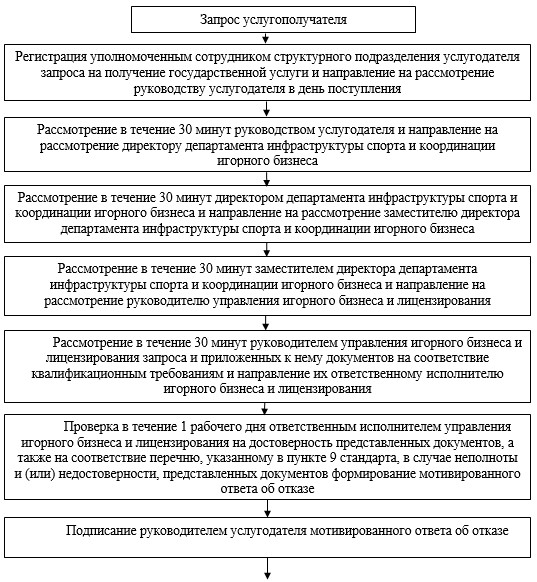 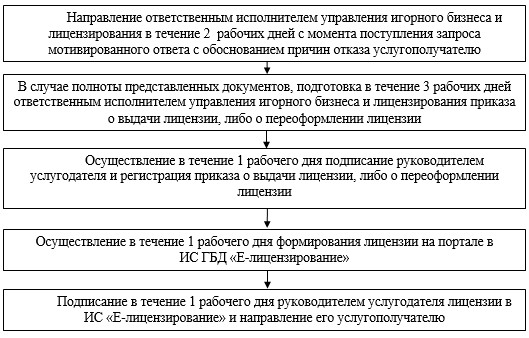  Диаграмма № 1 функционального взаимодействия при оказании
электронной государственной услуги через портал  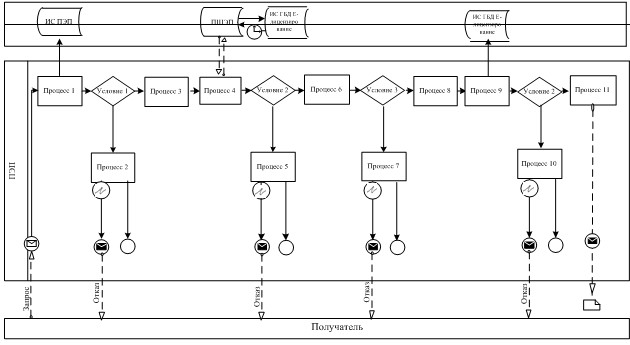  Диаграмма № 2 функционального взаимодействия при оказании
электронной государственной услуги через ЦОН  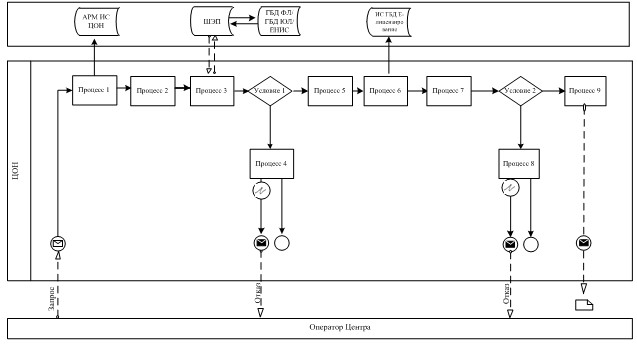  Условные обозначения:  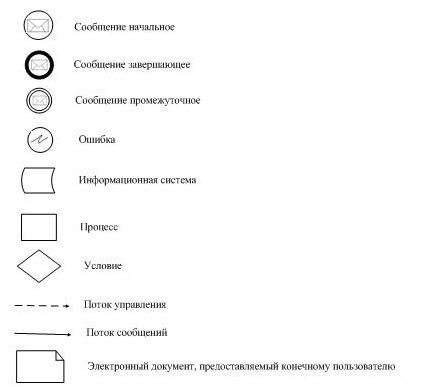  Выходная форма положительного ответа Справочник
бизнес-процессов оказания государственной услуги
"Выдача лицензии, переоформление, выдача дубликатов лицензии для занятия
деятельностью тотализатора"
      (наименование государственной услуги)
      Сноска. Регламент дополнен Приложением 4 в соответствии с приказом Председателя Агентства РК по делам спорта и физической культуры от 10.07.2014  № 271 (вводится в действие по истечении десяти календарных дней после дня его первого официального опубликования).


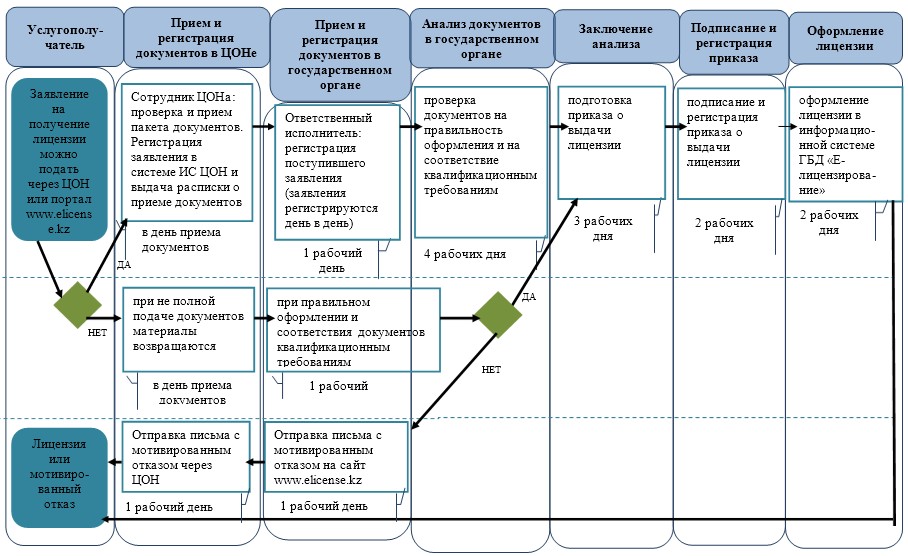 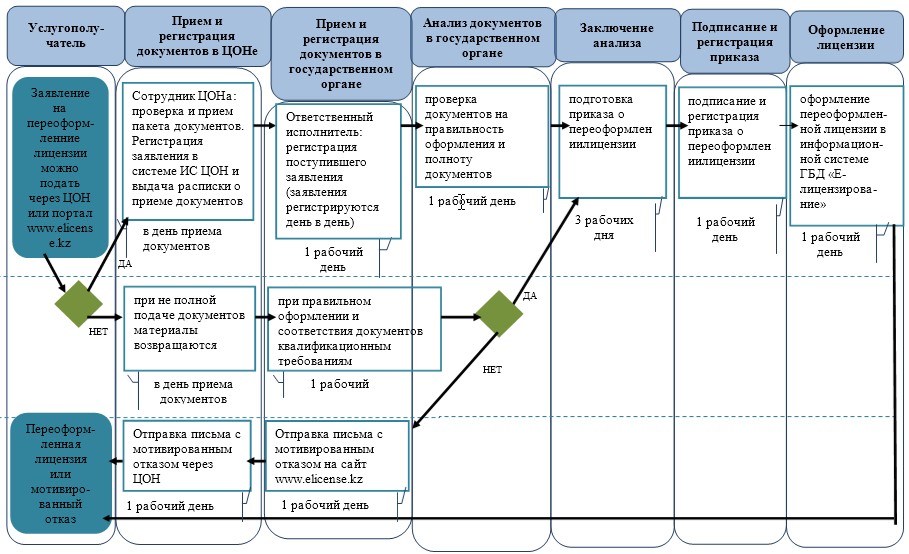 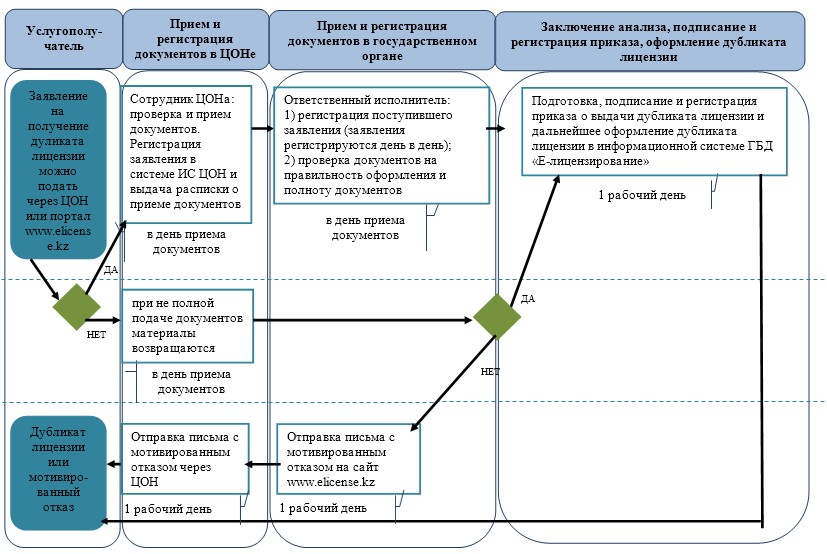 
      *СФЕ - структурно-функциональная единица: взаимодействие структурных подразделений (работников) услугодателя, центра обслуживания населения, веб-портала "электронного правительства";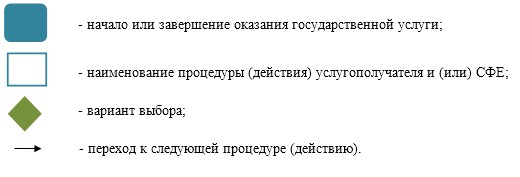 
					© 2012. РГП на ПХВ «Институт законодательства и правовой информации Республики Казахстан» Министерства юстиции Республики Казахстан
				
Председатель Агентства
Республики Казахстан по делам
спорта и физической культуры
Т. ЕсентаевПриложение 1
к приказу Председателя Агентства
Республики Казахстан
по делам спорта и физической
культуры
от 4 марта 2014 года № 73Приложение 1
к Регламенту государственной услуги
"Выдача лицензии, переоформление,
выдача дубликатов лицензии на
осуществление вида деятельности по
организации и проведению лотерей"Приложение 2
к Регламенту государственной услуги
"Выдача лицензии, переоформление,
выдача дубликатов лицензии на
осуществление вида деятельности по
организации и проведению лотерей"Приложение 3
к Регламенту государственной услуги
"Выдача лицензии, переоформление,
выдача дубликатов лицензии на
осуществление вида деятельности по
организации и проведению лотерей"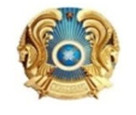 
Лицензия
на осуществление вида деятельности по организации и проведению
лотерей
Выдано: ______________________________________________________________________________
             (полное наименование, местонахождение, бизнес-идентификационный номер
              юридического лица полностью фамилия, имя, отчество (в случае наличия,)
                   индивидуальный идентификационный номер физического лица)
На занятие: _________________________________________________________________________
               (наименование лицензируемого вида деятельности в соответствии с Законом
                            Республики Казахстан "О лицензировании")
Наименование и
местонахождение заведения: ________________________________________________________
                             (почтовый индекс, область, город, район, населенный пункт,
                                      наименование улицы, номер дома/здания
                                           (стационарного помещения)
Вид лицензии: _______________________________________________________________________
                      (в соответствии со статьей 9 Закона Республики Казахстан
                                        "О лицензировании")
Лицензиар: __________________________________________________________________________
                            (полное наименование лицензиара)
Руководитель
(уполномоченное лицо): _____________________________________________________________
                                (Ф.И.О. руководителя (уполномоченного лица)
Дата выдачи лицензии: _________________
Номер лицензии: ________________________
Место выдачи: __________________________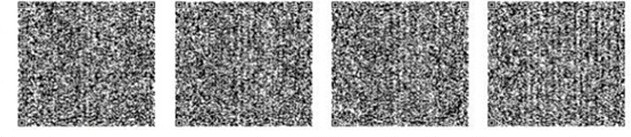 
Данный документ согласно пункту 1 статьи 7 Закона Республики Казахстан от 7 января 2003 года "Об электронном документе и электронной цифровой подписи" равнозначен документу на бумажном носителе.Приложение 4
к Регламенту государственной услуги
"Выдача лицензии, переоформление,
выдача дубликатов лицензии на осуществление
вида деятельности по организации и
проведению лотерей"Приложение 2
к приказу Председателя Агентства
Республики Казахстан
по делам спорта и физической
культуры
от 4 марта 2014 года № 73Приложение 1
к Регламенту государственной услуги
"Выдача лицензии, переоформление,
выдача дубликатов лицензии для
занятия деятельностью казино"Приложение 2
к Регламенту государственной услуги
"Выдача лицензии, переоформление,
выдача дубликатов лицензии для
занятия деятельностью казино"Приложение 3
к Регламенту государственной услуги
"Выдача лицензии, переоформление,
выдача дубликатов лицензии для
занятия деятельностью казино"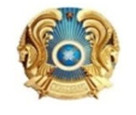 
Лицензия
на деятельность в сфере игорного бизнеса
Выдано: ______________________________________________________________________________
             (полное наименование, местонахождение, бизнес-идентификационный номер
              юридического лица полностью фамилия, имя, отчество (в случае наличия,)
                   индивидуальный идентификационный номер физического лица)
На занятие: _________________________________________________________________________
               (наименование лицензируемого вида деятельности в соответствии с Законом
                            Республики Казахстан "О лицензировании")
Наименование и
местонахождение игорного заведения:
_______________________________________________________________________________________
                    (почтовый индекс, область, город, район, населенный пункт,
                                наименование улицы, номер дома/здания
                                     (стационарного помещения)
Вид лицензии: _______________________________________________________________________
                      (в соответствии со статьей 9 Закона Республики Казахстан
                                        "О лицензировании")
Лицензиар: __________________________________________________________________________
                            (полное наименование лицензиара)
Руководитель
(уполномоченное лицо): _____________________________________________________________
                                (Ф.И.О. руководителя (уполномоченного лица)
Дата выдачи лицензии: _________________
Номер лицензии: ________________________
Место выдачи: __________________________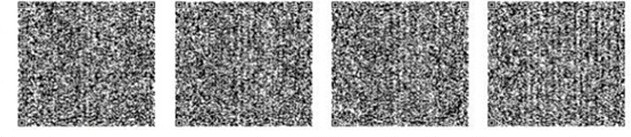 
Данный документ согласно пункту 1 статьи 7 Закона Республики Казахстан от 7 января 2003 года "Об электронном документе и электронной цифровой подписи" равнозначен документу на бумажном носителе.Приложение 4
к Регламенту государственной услуги
"Выдача лицензии, переоформление, 
выдача дубликатов лицензии для занятия
деятельностью казино"Приложение 3
к приказу Председателя Агентства
Республики Казахстан
по делам спорта и физической
культуры
от 4 марта 2014 года № 73Приложение 1
к Регламенту государственной услуги
"Выдача лицензии, переоформление,
выдача дубликатов лицензии для
занятия деятельностью зала
игровых автоматов"Приложение 2
к Регламенту государственной услуги
"Выдача лицензии, переоформление,
выдача дубликатов лицензии для
занятия деятельностью зала
игровых автоматов"Приложение 3
к Регламенту государственной услуги
"Выдача лицензии, переоформление,
выдача дубликатов лицензии для
занятия деятельностью зала
игровых автоматов"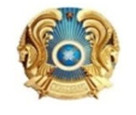 
Лицензия
на деятельность в сфере игорного бизнеса
Выдано: ______________________________________________________________________________
             (полное наименование, местонахождение, бизнес-идентификационный номер
              юридического лица полностью фамилия, имя, отчество (в случае наличия,)
                   индивидуальный идентификационный номер физического лица)
На занятие: _________________________________________________________________________
               (наименование лицензируемого вида деятельности в соответствии с Законом
                            Республики Казахстан "О лицензировании")
Наименование и
местонахождение игорного заведения:
_______________________________________________________________________________________
                    (почтовый индекс, область, город, район, населенный пункт,
                              наименование улицы, номер дома/здания
                                    (стационарного помещения)
Вид лицензии: _______________________________________________________________________
                      (в соответствии со статьей 9 Закона Республики Казахстан
                                        "О лицензировании")
Лицензиар: __________________________________________________________________________
                            (полное наименование лицензиара)
Руководитель
(уполномоченное лицо): _____________________________________________________________
                                (Ф.И.О. руководителя (уполномоченного лица)
Дата выдачи лицензии: _________________
Номер лицензии: ________________________
Место выдачи: __________________________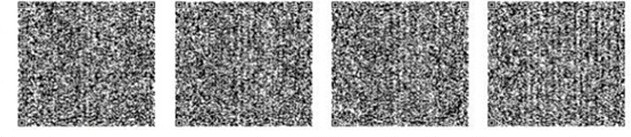 
Данный документ согласно пункту 1 статьи 7 Закона Республики Казахстан от 7 января 2003 года "Об электронном документе и электронной цифровой подписи" равнозначен документу на бумажном носителе.Приложение 4
к Регламенту государственной услуги
"Выдача лицензии, переоформление,
выдача дубликатов лицензии для занятия
деятельностью зала игровых автоматов"Приложение 4
к приказу Председателя Агентства
Республики Казахстан
по делам спорта и физической
культуры
от 4 марта 2014 года № 73Приложение 1
к Регламенту государственной услуги
"Выдача лицензии, переоформление, 
выдача дубликатов лицензии для
занятия деятельностью
букмекерской конторы"Приложение 2
к Регламенту государственной услуги
"Выдача лицензии, переоформление, 
выдача дубликатов лицензии для
занятия деятельностью
букмекерской конторы"Приложение 3
к Регламенту государственной услуги
"Выдача лицензии, переоформление, 
выдача дубликатов лицензии для
занятия деятельностью
букмекерской конторы"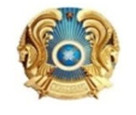 
Лицензия
на деятельность в сфере игорного бизнеса
Выдано: ______________________________________________________________________________
             (полное наименование, местонахождение, бизнес-идентификационный номер
              юридического лица полностью фамилия, имя, отчество (в случае наличия,)
                   индивидуальный идентификационный номер физического лица)
На занятие: _________________________________________________________________________
               (наименование лицензируемого вида деятельности в соответствии с Законом
                            Республики Казахстан "О лицензировании")
Наименование и
местонахождение игорного заведения:
_______________________________________________________________________________________
                     (почтовый индекс, область, город, район, населенный пункт,
                              наименование улицы, номер дома/здания
                                  (стационарного помещения)
Вид лицензии: _______________________________________________________________________
                      (в соответствии со статьей 9 Закона Республики Казахстан
                                        "О лицензировании")
Лицензиар: __________________________________________________________________________
                            (полное наименование лицензиара)
Руководитель
(уполномоченное лицо): _____________________________________________________________
                                (Ф.И.О. руководителя (уполномоченного лица)
Дата выдачи лицензии: _________________
Номер лицензии: ________________________
Место выдачи: __________________________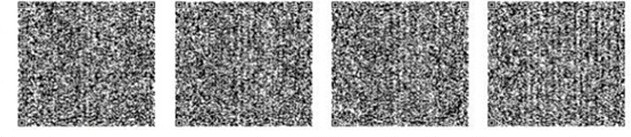 
Данный документ согласно пункту 1 статьи 7 Закона Республики Казахстан от 7 января 2003 года "Об электронном документе и электронной цифровой подписи" равнозначен документу на бумажном носителе.Приложение 4
к Регламенту государственной услуги
"Выдача лицензии, переоформление,
выдача дубликатов лицензии для занятия
деятельностью букмекерской конторы"Приложение 5
к приказу Председателя Агентства
Республики Казахстан
по делам спорта и физической
культуры
от 4 марта 2014 года № 73Приложение 1
к Регламенту государственной услуги
"Выдача лицензии, переоформление, 
выдача дубликатов лицензии для
занятия деятельностью тотализатора"Приложение 2
к Регламенту государственной услуги
"Выдача лицензии, переоформление, 
выдача дубликатов лицензии для
занятия деятельностью тотализатора"Приложение 3
к Регламенту государственной услуги
"Выдача лицензии, переоформление, 
выдача дубликатов лицензии для
занятия деятельностью тотализатора"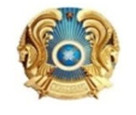 
Лицензия
на деятельность в сфере игорного бизнеса
Выдано: ______________________________________________________________________________
             (полное наименование, местонахождение, бизнес-идентификационный номер
              юридического лица полностью фамилия, имя, отчество (в случае наличия,)
                   индивидуальный идентификационный номер физического лица)
На занятие: _________________________________________________________________________
               (наименование лицензируемого вида деятельности в соответствии с Законом
                            Республики Казахстан "О лицензировании")
Наименование и
местонахождение игорного заведения:
_______________________________________________________________________________________
                (почтовый индекс, область, город, район, населенный пункт,
                          наименование улицы, номер дома/здания
                               (стационарного помещения)
Вид лицензии: _______________________________________________________________________
                      (в соответствии со статьей 9 Закона Республики Казахстан
                                        "О лицензировании")
Лицензиар: __________________________________________________________________________
                            (полное наименование лицензиара)
Руководитель
(уполномоченное лицо): _____________________________________________________________
                                (Ф.И.О. руководителя (уполномоченного лица)
Дата выдачи лицензии: _________________
Номер лицензии: ________________________
Место выдачи: __________________________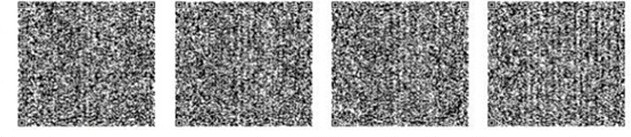 
Данный документ согласно пункту 1 статьи 7 Закона Республики Казахстан от 7 января 2003 года "Об электронном документе и электронной цифровой подписи" равнозначен документу на бумажном носителе.Приложение 4
к Регламенту государственной услуги
"Выдача лицензии, переоформление,
выдача дубликатов лицензии для занятия
деятельностью тотализатора"